МУНИЦИПАЛЬНОГО РАЙОНА«ЗАБАЙКАЛЬСКИЙ РАЙОН»РЕШЕНИЕ пгт.Забайкальск30 мая  2024 года                                                                                  № 258О внесении изменений и дополнений в решение Совета муниципального района «Забайкальский район»  от 27 декабря 2023 года № 224 «Об утверждении  районного бюджета муниципального района «Забайкальский район» на 2024 год и плановый период 2025 и 2026 годов»	В соответствии с Бюджетным Кодексом Российской Федерации  от 31.07.1998г № 145-ФЗ, положением «О бюджетном процессе в муниципальном районе «Забайкальский район», утвержденного решением Совета муниципального района «Забайкальский район» от  22 октября 2010 года № 139, руководствуясь статьей 24 Устава муниципального района «Забайкальский район»,  Совет муниципального района «Забайкальский район» решил:	1. Внести изменения в решение Совета муниципального района «Забайкальский район» от 27 декабря 2023 года № 224 «Об утверждении  районного бюджета муниципального района «Забайкальский район» на 2024 год и плановый период 2025 и 2026 годов»:1.1. В пункте 1 решения Совета муниципального района "Забайкальский район" цифры «867 449,5» заменить цифрами «886 292,3», цифры «860 594,2» заменить цифрами «879 437». 1.2. В подпункте 1 пункта 1 статьи 1 Приложения к решению Совета муниципального района «Забайкальский район» цифры «860 594,2» заменить цифрами «879 473», цифры «619 258,6» заменить цифрами «625 856,4».1.3. В подпункте 2 пункта 1 статьи 1 Приложения к решению Совета муниципального района «Забайкальский район» цифры «867 449,5» заменить цифрами «886 292,3».1.4. В статье 5 Приложения к решению Совета муниципального района «Забайкальский район» цифры «619 258,6» заменить цифрами «625 856,4»,  согласно приложению № 5 к настоящему решению Совета.1.5. Приложение № 4 изложить в новой редакции (прилагается);1.6. Приложение № 5 изложить в новой редакции (прилагается);1.7. Приложение № 7 изложить в новой редакции (прилагается);1.8. Приложение № 9 изложить в новой редакции (прилагается);1.9. Приложение № 11 изложить в новой редакции (прилагается);1.10. Приложение № 17 таблица 8 изложить в новой редакции (прилагается).          2. Опубликовать (обнародовать) настоящее решение в порядке, установленном Уставом муниципального района «Забайкальский район» и разместить на официальном сайте муниципального района «Забайкальский район» в информационно-телекоммуникационной сети «Интернет» www.zabaikalskadm.ru          3. Настоящее решение вступает в силу на следующий день после официального опубликования (обнародования).И.о. Главы муниципального района     «Забайкальский район»                                                             О.Ю. НимаеваОбъем поступлений налоговых и неналоговых доходов районного бюджета муниципального района «Забайкальский район» на 2024 год и плановый период 2025 и 2026 годовтыс. руб.                                                              Объем межбюджетных трансфертов, получаемых из других бюджетов бюджетной системы Российской Федерации, в 2024 году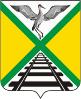 СОВЕТПриложение №4к решению Совета муниципального района«Забайкальский район» от  30  мая 2024 года № 258   «Об утверждении районного бюджета муниципального района «Забайкальский район" на 2024 год и плановый период 2025 и 2026 годов»Приложение №4к решению Совета муниципального района«Забайкальский район» от  30  мая 2024 года № 258   «Об утверждении районного бюджета муниципального района «Забайкальский район" на 2024 год и плановый период 2025 и 2026 годов»Код по   БКНаименование   показателейПлан на 2024 годПлан на 2025 годПлан на 2026 год8 05 00000 00 0000 000ДОХОДЫ ВСЕГО:879437,0815248,6730280,21 00 00000 00 0000 000Доходы  налоговые  неналоговые253580,6226490,7233949,21 01 00000 00 0000 000Налоги на прибыль, доходы 167076,8163571,1167850,11 01 02000 01 0000 110Налог на доходы физических лиц167076,8163571,1167850,11 01 02010 01 0000 110- с доходов, источником которых является налоговый агент, за исключением доходов, в отношении которых исчисление и уплата налога осуществляются в соответствии со статьями 227, 227.1 и 228 Налогового кодекса Российской Федерации140074,1136039,0139766,41 01 02020 01 0000 110- с доходов, полученных от осуществления деятельности физическими лицами, зарегистрированными в качестве индивидуальных предпринимателей, нотариусов, занимающихся частной практикой, адвокатов, учредивших адвокатские кабинеты и других лиц, занимающихся частной практикой в соответствии со статьей 227 Налогового кодекса Российской Федерации8486,08656,08829,11 01 02030 01 0000 110- полученных физическими лицами в соответствии со статьей 228 Налогового кодекса Российской Федерации 460,0465,0474,71 01 02040 01 0000 110- в виде фиксированных авансовых платежей с доходов, полученных физическими лицами, являющимися иностранными гражданами, осуществляющими трудовую деятельность по найму у физических лиц на основании патента в соответствии  со статьей 227.1 Налогового кодекса Российской Федерации11990,012230,012475,01 01 02080 01 0000 110-в части суммы налога, превышающей 650 000 рублей, относящейся к части налоговой базы, превышающей 5 000 000 рублей821,7838,1854,91 01 02130 01 0000 110- в отношении доходов от долевого участия в организации, полученных в виде дивидендов (в части суммы налога, не превышающей 650 000 рублей)1945,02044,02085,01 01 02140 01 0000 110- в отношении доходов от долевого участия в организации, полученных в виде дивидендов (в части суммы налога, превышающей 650 000 рублей)3300,03299,03365,01 03 02000 01 0000 110Акцизы по подакцизным товарам (продукции), производимые на территории российской Федерации8546,09060,09586,21 03 02230 01 0000 110Доходы от уплаты акцизов на дизельное топливо, подлежащие распределению между бюджетами  субъектов Российской Федерации и местными бюджетами с учетом  установленных дифференцированных нормативов отчислений  в местные бюджеты4457,14713,54993,41 03 02240 01 0000 110Доходы от уплаты акцизов на моторные масла для дизельных и (или) карбюраторных (инжекторных) двигателей, подлежащие распределению между бюджетами  субъектов Российской Федерации и местными бюджетами с учетом  установленных дифференцированных нормативов отчислений  в местные бюджеты21,224,826,51 03 02250 01 0000 110Доходы от уплаты акцизов на автомобильный бензин,  производимый на территории Российской Федерации, подлежащие распределению  между бюджетами  субъектов Российской Федерации и местными бюджетами с учетом  установленных дифференцированных нормативов отчислений  в местные бюджеты4621,54907,65200,71 03 02260 01 0000 110Доходы от уплаты акцизов на прямогонный бензин,  производимый на территории Российской Федерации, подлежащие распределению между бюджетами  субъектов Российской Федерации и местными бюджетами с учетом  установленных дифференцированных нормативов отчислений  в местные бюджеты-553,8-585,9-634,41 05 00000 00 0000 000Налоги на совокупный доход35517,424233,027188,01 05 01000 00 0000 110Налог, взимаемый в связи с применением упрощенной системы налогообложения31277,419758,022363,01 05 02000 02 0000 110Единый налог на вмененный доход для отдельных видов деятельности0,00,00,01 05 03000 01 0000 110Единый сельскохозяйственный налог70,075,080,01 05 04000 02 0000 110Налог, взимаемый в связи с применением патентной системы налогообложения4170,04400,04745,01 07 00000 00 0000 000Налоги, сборы и регулярные платежи за пользование природными ресурсами12015,02510,02680,01 07 01020 01 0000 110Налог на добычу общераспространенных полезных ископаемых12015,02510,02680,01 08 00000  00 0000 000Государственная пошлина 3865,04115,04325,01 08 03010  01 0000 110государственная пошлина по делам, рассматриваемым в судах общей юрисдикции, мировыми судьями3850,04100,04310,01 08 07150 01 0000 110Государственная пошлина за выдачу разрешения на установку рекламной конструкции15,015,015,01 11 00000 00 0000 000Доходы от использования имущества, находящегося в государственной  и муниципальной собственности      18357,116545,615884,01 11 03050 05 0000 120Проценты, полученные от предоставления бюджетных кредитов внутри страны за счет средств муниципальных районов4,84,43,51 11 05013 05 0000 120Доходы, получаемые в виде арендной платы за земельные участки, государственная собственность на которые не разграничена и которые расположены в границах сельских поселений и межселенных территорий муниципальных районов, а также средства от продажи права на заключение договоров аренды указанных земельных участков2559,01359,01359,01 11 05013 13 0000 120Доходы, получаемые в виде арендной платы за земельные участки, государственная собственность на которые не разграничена и которые расположены в границах городских поселений, а также средства от продажи права на заключение договоров аренды указанных земельных участков10000,010000,010000,01 11 05025 05 0000 120Доходы, получаемые в виде арендной либо иной платы, а также средства от продажи права на заключение договоров аренды за земли, находящиеся в собственности муниципальных районов5389,14984,04340,11 11 09000 00 0000 120Прочие доходы от использования имущества и прав, находящихся в государственной и муниципальной собственности404,2198,2181,41 12 00000 00 0000 000Платежи при пользовании природными ресурсами86,486,486,41 12 01000 01 0000 120Плата за негативное воздействие на окружающую среду86,486,486,41 14 00000 00 0000 000Доходы от продажи материальных и нематериальных активов5450,04050,04050,01 14 02000 00 0000 000Доходы от реализации имущества, находящегося в государственной и муниципальной собственности (за исключением движимого имущества бюджетных и автономных учреждений, а также имущества государственных и муниципальных унитарных предприятий, в том числе казенных)0,00,00,01 14 06013 05 0000 430Доходы от продажи земельных участков, государственная собственность на которые не разграничена и которые расположены в границах сельских поселений1450,050,050,01 14 06013 13 0000 430Доходы от продажи земельных участков, государственная собственность на которые не разграничена и которые расположены в границах городских поселений4000,04000,04000,01 16 00000 00 0000 000Штрафы, санкции, возмещение ущерба  2666,92319,62299,51 16 010000 01 0000 140Административные штрафы, установленные Кодексом РФ об административных правонарушениях2027,01654,11607,41 16 100000 00 0000 140Платежи в целях возмещения причиненного ущерба (убытков)639,9665,5692,11 17 00000 00  0000 000    Прочие неналоговые доходы0,00,00,01 17 01050 05 0000 180Невыясненные поступления, зачисляемые в бюджеты муниципальных районов0,00,00,02 00 00000 00 0000 000Безвозмездные поступления 625856,4588757,9496331,02 02 00000 00 0000 000Безвозмездные поступления от других бюджетов бюджетной системы Российской Федерации в том числе:625856,4588757,9496331,02 02 10000 00 0000 150Дотации от других бюджетов бюджетной системы Российской Федерации73603,146576,042934,02 02 15001 05 0000 150Дотации бюджетам муниципальных районов на выравнивание бюджетной обеспеченности71120,046526,042884,02 02 15002 05 0000 150Дотации бюджетам муниципальных районов на поддержку мер по обеспечению сбалансированности бюджетов2333,10,00,02 02 19999 05 0000150Прочие дотации150,050,050,02 02 20000 00 0000 150Субсидии бюджетам бюджетной системы Российской Федерации (межбюджетные субсидии)63621,526812,826723,72 02 25179 05 0000 150Субсидии бюджетам муниципальных районов на проведение мероприятий по обеспечению деятельности советников директора по воспитанию и взаимодействию с детскими общественными объединениями в общеобразовательных организациях693,6693,6838,42 02 25304 05 0000 150Субсидии бюджетам муниципальных районов на организацию бесплатного горячего питания обучающихся, получающих начальное общее образование в государственных и муниципальных образовательных организациях20273,119320,219135,52 02 25497 05 0000 150Субсидии бюджетам муниципальных районов на реализацию мероприятий по обеспечению жильем молодых семей2034,92677,52677,52 02 25505 05 0000 150Субсидии бюджетам муниципальных районов на реализацию мероприятий планов социального развития центров экономического роста субъектов Российской Федерации, входящих в состав Дальневосточного федерального округа28410,70,00,02 02 25555 05 0000 150Субсидии бюджетам муниципальных районов на реализацию программ формирования современной городской среды4857,30,00,02 02 25511 05 0000 150Субсидии бюджетам муниципальных районов на проведение комплексных кадастровых работ0,03182,53162,62 02 29999 05 0000 150Прочие субсидии бюджетам муниципальных районов7351,9939,0909,72 02 30000 00 0000 150Субвенции бюджетам субъектов Российской Федерации и муниципальных образований457207,3414019,5402510,22 02 30024 05 0000 150Субвенции бюджетам муниципальных районов на выполнение передаваемых полномочий субъектов Российской Федерации442695,5399110,0386936,92 02 30027 05 0000 150Субвенции бюджетам муниципальных районов на содержание ребенка в семье опекуна и приемной семье, а также вознаграждение, причитающееся приемному родителю14498,514895,715491,52 02 35120 05 0000 150Субвенции бюджетам муниципальных районов на осуществление полномочий по составлению (изменению) списков кандидатов в присяжные заседатели федеральных судов общей юрисдикции в Российской Федерации13,313,881,82 02 40000 00 0000 150Иные межбюджетные трансферты31424,5101349,624163,12 02 40014 05 0000 150Межбюджетные трансферты, передаваемые бюджетам муниципальных районов из бюджетов поселений на осуществление части полномочий по решению вопросов местного значения в соответствии с заключенными соглашениями253,60,00,02 02 45303 05 0000 150Межбюджетные трансферты бюджетам на ежемесячное вознаграждение за классное руководство педагогическим работникам государственных и муниципальных общеобразовательных организаций18397,318397,318397,32 02 49999 05 0000 150Прочие межбюджетные трансферты, передаваемые бюджетам муниципальных районов12773,682952,35765,8Приложение №5к решению Совета муниципального района"Забайкальский район" от 30 мая  2024 года №258 "Об утверждении районного бюджета муниципального района "Забайкальский район" на 2024 год и плановый период 2025 и 2026 годов" Код бюджетной классификации Российской ФедерацииНаименование доходовСумма (тыс. рублей)1232 02 00000 00 0000 000БЕЗВОЗМЕЗДНЫЕ ПОСТУПЛЕНИЯ ОТ ДРУГИХ БЮДЖЕТОВ БЮДЖЕТНОЙ СИСТЕМЫ РОССИЙСКОЙ ФЕДЕРАЦИИв том числе:625 856,42 02 10000 00 0000 150Дотации от других бюджетов бюджетной системы Российской Федерации73 603,12 02 15001 05 0000 150Дотации бюджетам муниципальных районов на выравнивание бюджетной обеспеченности71 120,02 02 15002 05 0000 150Дотации бюджетам муниципальных районов на поддержку мер по обеспечению сбалансированности бюджетов2 333,12 02 19999 05 0000 150Прочие дотации бюджетам муниципальных районов150,02 02 20000 00 0000 150Субсидии бюджетам бюджетной системы Российской Федерации (межбюджетные субсидии)63 621,52 02 25179 05 0000 150Субсидии бюджетам муниципальных районов на проведение мероприятий по обеспечению деятельности советников директора по воспитанию и взаимодействию с детскими общественными объединениями в общеобразовательных организациях693,62 02 25304 05 0000 150Субсидии бюджетам муниципальных районов на организацию бесплатного горячего питания обучающихся, получающих начальное общее образование в государственных и муниципальных образовательных организациях20 273,12 02 25497 05 0000 150Субсидии бюджетам муниципальных районов на реализацию мероприятий по обеспечению жильем молодых семей2 034,92 02 25505 05 0000 150Субсидии бюджетам муниципальных районов на реализацию мероприятий планов социального развития центров экономического роста субъектов Российской Федерации, входящих в состав Дальневосточного федерального округа28 410,72 02 25555 05 0000 150Субсидии бюджетам муниципальных районов на реализацию программ формирования современной городской среды4 857,32 02 29999 05 0000 150Прочие субсидии бюджетам муниципальных районов7 351,92 02 30000 00 0000 150Субвенции бюджетам субъектов Российской Федерации и муниципальных образований457 207,32 02 30024 05 0000 150Субвенции бюджетам муниципальных районов на выполнение передаваемых полномочий субъектов Российской Федерации442 695,52 02 30027 05 0000 150Субвенции бюджетам муниципальных районов на содержание ребенка в семье опекуна и приемной семье, а также вознаграждение, причитающееся приемному родителю14 498,52 02 35120 05 0000 150Субвенции бюджетам муниципальных районов на осуществление полномочий по составлению (изменению) списков кандидатов в присяжные заседатели федеральных судов общей юрисдикции в Российской Федерации13,32 02 40000 00 0000 150Иные межбюджетные трансферты31 424,52 02 40014 05 0000 150Межбюджетные трансферты, передаваемые бюджетам муниципальных районов из бюджетов поселений на осуществление части полномочий по решению вопросов местного значения в соответствии с заключенными соглашениями253,62 02 45303 05 0000 150Межбюджетные трансферты бюджетам на ежемесячное денежное вознаграждение за классное руководство педагогическим работникам государственных и муниципальных общеобразовательных организаций18 397,32 02 49999 05 0000 150Прочие межбюджетные трансферты, передаваемые бюджетам муниципальных районов12 773,6         ПРИЛОЖЕНИЕ № 7         ПРИЛОЖЕНИЕ № 7         ПРИЛОЖЕНИЕ № 7         ПРИЛОЖЕНИЕ № 7         ПРИЛОЖЕНИЕ № 7         ПРИЛОЖЕНИЕ № 7к решению Совета муниципального района к решению Совета муниципального района к решению Совета муниципального района к решению Совета муниципального района к решению Совета муниципального района к решению Совета муниципального района "Забайкальский район" от 30 мая 2024 года №258"Забайкальский район" от 30 мая 2024 года №258"Забайкальский район" от 30 мая 2024 года №258"Забайкальский район" от 30 мая 2024 года №258"Забайкальский район" от 30 мая 2024 года №258"Забайкальский район" от 30 мая 2024 года №258"Об утверждении районного бюджета"Об утверждении районного бюджета"Об утверждении районного бюджета"Об утверждении районного бюджета"Об утверждении районного бюджета"Об утверждении районного бюджетамуниципального района "Забайкальский район" на 2024 год и плановый период 2025 и 2026 годов"муниципального района "Забайкальский район" на 2024 год и плановый период 2025 и 2026 годов"муниципального района "Забайкальский район" на 2024 год и плановый период 2025 и 2026 годов"муниципального района "Забайкальский район" на 2024 год и плановый период 2025 и 2026 годов"муниципального района "Забайкальский район" на 2024 год и плановый период 2025 и 2026 годов"муниципального района "Забайкальский район" на 2024 год и плановый период 2025 и 2026 годов"Распределение  бюджетных ассигнований районного бюджетаРаспределение  бюджетных ассигнований районного бюджетаРаспределение  бюджетных ассигнований районного бюджетаРаспределение  бюджетных ассигнований районного бюджетаРаспределение  бюджетных ассигнований районного бюджетаРаспределение  бюджетных ассигнований районного бюджетаРаспределение  бюджетных ассигнований районного бюджета по разделам, подразделам,  целевым статьям (муниципальным программам и непрограммным направлениям деятельности), по разделам, подразделам,  целевым статьям (муниципальным программам и непрограммным направлениям деятельности), по разделам, подразделам,  целевым статьям (муниципальным программам и непрограммным направлениям деятельности), по разделам, подразделам,  целевым статьям (муниципальным программам и непрограммным направлениям деятельности), по разделам, подразделам,  целевым статьям (муниципальным программам и непрограммным направлениям деятельности), по разделам, подразделам,  целевым статьям (муниципальным программам и непрограммным направлениям деятельности), по разделам, подразделам,  целевым статьям (муниципальным программам и непрограммным направлениям деятельности),группам и подгруппам видов расходовгруппам и подгруппам видов расходовгруппам и подгруппам видов расходовгруппам и подгруппам видов расходовгруппам и подгруппам видов расходовгруппам и подгруппам видов расходовгруппам и подгруппам видов расходовклассификации расходов бюджетов на 2024 годклассификации расходов бюджетов на 2024 годклассификации расходов бюджетов на 2024 годклассификации расходов бюджетов на 2024 годклассификации расходов бюджетов на 2024 годклассификации расходов бюджетов на 2024 годклассификации расходов бюджетов на 2024 годНаименование показателяКоды Коды Коды Коды Сумма              (тыс. рублей)Наименование показателяРз ПРЦСРВРСумма              (тыс. рублей)Наименование показателяРз ПРЦСРВРСумма              (тыс. рублей)Общегосударственные вопросы010085 881,4Функционирование высшего должностного лица субъекта Российской Федерации и муниципального образования01022 356,8Муниципальная программа "Совершенствование муниципального управления муниципального района «Забайкальский район» на 2020-2026 годы"0102082 356,8Мероприятие "Обеспечение деятельности Администрации"010208 0 012 356,8Высшее должностное лицо органа местного самоуправления010208 0 01 203002 279,0Расходы на выплату персоналу в целях обеспечения выполнения функций государственными (муниципальными) органами, казенными учреждениями, органами управления государственными внебюджетными фондами010208 0 01 203001002 279,0Расходы на выплату персоналу государственных (муниципальных) органов010208 0 01 203001202 279,0Оплата труда высшего должностного лица органа местного самоуправления по итогам рейтинга010208 0 01 2930077,8Расходы на выплату персоналу в целях обеспечения выполнения функций государственными (муниципальными) органами, казенными учреждениями, органами управления государственными внебюджетными фондами010208 0 01 2930010077,8Расходы на выплату персоналу государственных (муниципальных) органов010208 0 01 2930012077,8Функционирование законодательных (представительных) органов государственной власти и представительных органов муниципальных образований 01032 838,9Непрограммная деятельность0103772 838,9Представительный орган муниципального образования010377 0 00 204002 538,9Финансовое обеспечение выполнения функций муниципальных органов010377 0 00 204002 538,9Расходы на выплату персоналу в целях обеспечения выполнения функций государственными (муниципальными) органами, казенными учреждениями, органами управления государственными внебюджетными фондами010377 0 00 204001002 538,9Расходы на выплату персоналу государственных (муниципальных) органов010377 0 00 204001202 538,9Депутаты представительного органа муниципального образования010377 0 00 21200300,0Расходы на выплату персоналу в целях обеспечения выполнения функций государственными (муниципальными) органами, казенными учреждениями, органами управления государственными внебюджетными фондами010377 0 00 21200100300,0Расходы на выплату персоналу государственных (муниципальных) органов010377 0 00 21200120300,0Функционирование Правительства Российской Федерации, высших  исполнительных органов государственной власти субъекта Российской Федерации, местных администраций010417 840,5Муниципальная программа "Совершенствование муниципального управления муниципального района «Забайкальский район» на 2020-2026 годы"01040817 082,8Мероприятие "Обеспечение деятельности Администрации"010408 0 0115 923,6Финансовое обеспечение выполнения функций муниципальных органов010408 0 01 2040015 796,5Расходы на выплату персоналу в целях обеспечения выполнения функций государственными (муниципальными) органами, казенными учреждениями, органами управления государственными внебюджетными фондами010408 0 01 2040010015 796,5Расходы на выплату персоналу государственных (муниципальных) органов010408 0 01 2040012015 796,5Оплата труда муниципальных служащих по итогам рейтинга010408 0 01 29400127,1Расходы на выплату персоналу в целях обеспечения выполнения функций государственными (муниципальными) органами, казенными учреждениями, органами управления государственными внебюджетными фондами010408 0 01 29400100127,1Расходы на выплату персоналу государственных (муниципальных) органов010408 0 01 29400120127,1Мероприятие "Осуществление государственного полномочия в сфере государственного управления охранной труда"010408 0 02 79206361,3Расходы на выплату персоналу в целях обеспечения выполнения функций государственными (муниципальными) органами, казенными учреждениями, органами управления государственными внебюджетными фондами010408 0 02 79206100361,3Расходы на выплату персоналу государственных (муниципальных) органов010408 0 02 79206120361,3Мероприятие "Осуществление государственного полномочия по созданию административных комиссий в Забайкальском крае"010408 0 03 7920711,3Закупка товаров, работ и услуг для государственных (муниципальных) нужд010408 0 03 792072009,0Иные закупки товаров, работ и услуг для  обеспечения государственных (муниципальных) нужд010408 0 03 792072409,0Межбюджетные трансферты010408 0 03 792075002,3Субвенции010408 0 03 792075302,3Мероприятие "Единая субвенция местным бюджетам на осуществление отдельных государственных полномочий в сфере государственного управления"010408 0 06 79202786,6Расходы на выплату персоналу в целях обеспечения выполнения функций государственными (муниципальными) органами, казенными учреждениями, органами управления государственными внебюджетными фондами010408 0 06 79202100686,6Расходы на выплату персоналу государственных (муниципальных) органов010408 0 06 79202120686,6Закупка товаров, работ и услуг для государственных (муниципальных) нужд010408 0 06 79202200100,0Иные закупки товаров, работ и услуг для  обеспечения государственных (муниципальных) нужд010408 0 06 79202240100,0Непрограммная деятельность010477757,7Осуществление переданных полномочий в соответствии с жилищном законодательством010477 0 00 48400757,7Межбюджетные трансферты010477 0 00 48400500757,7Иные межбюджетные трансферты010477 0 00 48400540757,7Судебная система010513,3Непрограммная деятельность01057713,3Осуществление полномочий по составлению (изменению) списков кандидатов в присяжные заседатели федеральных судов общей юрисдикции010577 0 00 5120013,3Закупка товаров, работ и услуг для государственных (муниципальных) нужд010577 0 00 5120020013,3Иные закупки товаров,работ и услуг для обеспечения государственных (муниципальных)нужд010577 0 00 5120024013,3Обеспечение деятельности финансовых, налоговых и таможенных органов и органов финансового (финансово-бюджетного) надзора01068 975,6Муниципальная программа «Управление муниципальными финансами и муниципальным долгом муниципального района «Забайкальский район» на 2020-2026 годы»0106018 975,6Мероприятие «Обеспечение деятельности Контрольно-ревизионной комиссии»010601 0 04 2 917,3Финансовое обеспечение выполнения функций муниципальных органов010601 0 04 204002 917,3Расходы на выплату персоналу в целях обеспечения выполнения функций государственными (муниципальными) органами, казенными учреждениями, органами управления государственными внебюджетными фондами010601 0 04 204001002 917,3Расходы на выплату персоналу государственных (муниципальных) органов010601 0 04 204001202 917,3Мероприятие «Обеспечение деятельности Комитета по финансам муниципального района «Забайкальский район»010601 0 056 058,3Финансовое обеспечение выполнения функций муниципальных органов010601 0 05 204005 810,1Расходы на выплату персоналу в целях обеспечения выполнения функций государственными (муниципальными) органами, казенными учреждениями, органами управления государственными внебюджетными фондами010601 0 05 204001005 810,1Расходы на выплату персоналу государственных (муниципальных) органов010601 0 05 204001205 810,1Оплата труда муниципальных служащих финансовый орган по итогам рейтинга010601 0 05 2940093,0Расходы на выплату персоналу в целях обеспечения выполнения функций государственными (муниципальными) органами, казенными учреждениями, органами управления государственными внебюджетными фондами010601 0 05 2940010093,0Расходы на выплату персоналу государственных (муниципальных) органов010601 0 05 2940012093,0Единая субвенция местным бюджетам на осуществление отдельных государственных полномочий в финансовой сфере010601 0 05 79202155,2Расходы на выплату персоналу в целях обеспечения выполнения функций государственными (муниципальными) органами, казенными учреждениями, органами управления государственными внебюджетными фондами010601 0 05 79202100155,2Расходы на выплату персоналу государственных (муниципальных) органов010601 0 05 79202120155,2Обеспечение проведения выборов и референдумов01072 015,9Непрограммная деятельность0107772 015,9Проведение выборов муниципального образования010777 0 00 020032 015,9Иные бюджетные ассигнования010777 0 00 020038802 015,9Другие общегосударственные вопросы011351 840,4Непрограммная деятельность011377629,9Представительный орган муниципального образования011377 0 00 19302629,9Учреждения по обеспечению хозяйственного обслуживания011377 0 00 19302629,9Расходы на выплату персоналу в целях обеспечения выполнения функций государственными (муниципальными) органами, казенными учреждениями, органами управления государственными внебюджетными фондами011377 0 00 193021009,7Расходы на выплаты персоналу казенных учреждений011377 0 00 193021109,7Закупка товаров, работ и услуг для государственных (муниципальных) нужд011377 0 00 19302200620,2Иные закупки товаров, работ и услуг для  обеспечения государственных (муниципальных) нужд011377 0 00 19302240620,2Муниципальная программа «Управление муниципальными финансами и муниципальным долгом муниципального района «Забайкальский район» на 2020-2026 годы»0113011 663,2Мероприятие «Обеспечение деятельности Контрольно-ревизионной комиссии»011301 0 04 53,5Учреждения по обеспечению хозяйственного обслуживания011301 0 04 1930253,5Расходы на выплату персоналу в целях обеспечения выполнения функций государственными (муниципальными) органами, казенными учреждениями, органами управления государственными внебюджетными фондами011301 0 04 1930210032,4Расходы на выплаты персоналу казенных учреждений011301 0 04 1930211032,4Закупка товаров, работ и услуг для государственных (муниципальных) нужд011301 0 04 1930220020,6Иные закупки товаров, работ и услуг для  обеспечения государственных (муниципальных) нужд011301 0 04 1930224020,6Уплата налогов, сборов и иных платежей011301 0 04 193028500,5Мероприятие «Обеспечение деятельности Комитета по финансам муниципального района «Забайкальский район»011301 0 051 609,7Финансовое обеспечение выполнение функций муниципальных учреждений011301 0 05 100001 609,7Учреждения по обеспечению хозяйственного обслуживания011301 0 05 193021 609,7Расходы на выплату персоналу в целях обеспечения выполнения функций государственными (муниципальными) органами, казенными учреждениями, органами управления государственными внебюджетными фондами011301 0 05 193021001 018,8Расходы на выплаты персоналу казенных учреждений011301 0 05 193021101 018,8Закупка товаров, работ и услуг для государственных (муниципальных) нужд011301 0 05 19302200587,9Иные закупки товаров, работ и услуг для  обеспечения государственных (муниципальных) нужд011301 0 05 19302240587,9Социальное обеспечение и иные выплаты населению011301 0 05 193023003,0Социальные выплаты гражданам, кроме публичных нормативных социальных выплат011301 0 05 193023203,0Муниципальная программа «Управление муниципальной собственностью муниципального района «Забайкальский район» (2020-2026 годы)»011302200,0Мероприятие "Осуществление технической паспортизации объектов недвижимости, межевание земельных участков и постановка их на государственный кадастровый учет"011302 0 01 0900170,0Закупка товаров, работ и услуг для государственных (муниципальных) нужд011302 0 01 0900120070,0Иные закупки товаров, работ и услуг для  обеспечения государственных (муниципальных) нужд011302 0 01 0900124070,0Мероприятие "Обеспечение поступления доходов районного бюджета от использования муниципального имущества на основе эффективного управления муниципальной собственностью» (заключение договоров на проведение оценки рыночной стоимости объектов)"011302 0 02 30,0Закупка товаров, работ и услуг для государственных (муниципальных) нужд011302 0 02 0900120030,0Иные закупки товаров, работ и услуг для  обеспечения государственных (муниципальных) нужд011302 0 02 0900124030,0Мероприятие "Обеспечение защиты, имущественных интересов муниципального района "Забайкальский район" (приобретение многофункционального лазерного дальномерта, проведение ежегодной проверки)011302 0 04 090012,0Закупка товаров, работ и услуг для государственных (муниципальных) нужд011302 0 04 090012002,0Иные закупки товаров, работ и услуг для  обеспечения государственных (муниципальных) нужд011302 0 04 090012402,0Мероприятие "Ведение реестра муниципальной собственности муниципального района "Забайкальский район" (приобретение программного комплекса и его сопровождение)011302 0 0598,0Закупка товаров, работ и услуг для государственных (муниципальных) нужд011302 0 05 0900120098,0Иные закупки товаров, работ и услуг для  обеспечения государственных (муниципальных) нужд011302 0 05 0900124098,0Муниципальная программа "Развитие информационного общества и формирование электронного правительства в муниципальном районе «Забайкальский район»"011304989,0Мероприятие "Замена устаревшего компьютерного оборудования в отраслевых (функциональных) подразделениях Администрации"011304 0 05445,0Замена устаревшего компьютерного оборудования в отраслевых (функциональных) подразделениях Администрации011304 0 05 04514445,0Предоставление субсидий бюджетным, автономным учреждениям и иным некоммерческим организациям011304 0 05 04514600445,0Субсидии бюджетным учреждениям011304 0 05 04514610445,0Мероприятие "Обслуживание и приобретение расходных материалов для оргтехники"011304 0 06544,0Обслуживание и приобретение расходных материалов для оргтехники011304 0 06 04514544,0Предоставление субсидий бюджетным, автономным учреждениям и иным некоммерческим организациям011304 0 06 04514600544,0Субсидии бюджетным учреждениям011304 0 06 04514610544,0Муниципальная программа "Совершенствование муниципального управления муниципального района «Забайкальский район» на 2020-2026 годы"01130848 358,3Мероприятие "Обеспечение деятельности Администрации"011308 0 0148 358,3Финансовое обеспечение выполнение функций муниципальных учреждений011308 0 01 1000048 358,3Учреждения по обеспечению хозяйственного обслуживания011308 0 01 1930248 358,3Расходы на выплату персоналу в целях обеспечения выполнения функций государственными (муниципальными) органами, казенными учреждениями, органами управления государственными внебюджетными фондами011308 0 01 193021006 621,1Расходы на выплату персоналу казенных учреждений011308 0 01 193021106 621,1Закупка товаров, работ и услуг для государственных (муниципальных) нужд011308 0 01 19302200152,1Иные закупки товаров, работ и услуг для  обеспечения государственных (муниципальных) нужд011308 0 01 19302240152,1Социальное обеспечение и иные выплаты населению011308 0 01 19302300173,0Социальные выплаты гражданам, кроме публичных нормативных социальных выплат011308 0 01 19302320173,0Предоставление субсидий бюджетным, автономным учреждениям и иным некоммерческим организациям011308 0 01 1930260040 782,5Субсидии бюджетным учреждениям011308 0 01 1930261040 782,5Уплата налогов, сборов и иных платежей011308 0 01 19302850629,6Национальная оборона02001 120,0Мобилизационная и вневойсковая подготовка02031 120,0Стимулирующие выплата работникам муниципальных органов по мобилизации граждан020301 3 02 П80501 120,0Расходы на выплату персоналу в целях обеспечения выполнения функций государственными (муниципальными) органами, казенными учреждениями, органами управления государственными внебюджетными фондами020301 3 02 П80501001 120,0Расходы на выплату персоналу государственных (муниципальных) органов020301 3 02 П80501201 120,0Национальная безопасность и правоохранительная деятельность030010 119,8Защита населения и территории от  чрезвычайных ситуаций природного и техногенного характера, гражданская оборона03096 016,7Муниципальная программа "Совершенствование муниципального управления муниципального района «Забайкальский район» на 2020-2026 годы"0309084 753,9Мероприятие "Обеспечение деятельности Администрации"030908 0 014 753,9Финансовое обеспечение выполнение функций муниципальных учреждений030908 0 01 100004 753,9Учреждениея по обеспечению хозяйственного обслуживания030908 0 01 193024 753,9Предоставление субсидий бюджетным, автономным учреждениям и иным некоммерческим организациям030908 0 01 193026004 753,9Субсидии бюджетным учреждениям030908 0 01 193026104 753,9Муниципальная программа "Защита населения и территорий от чрезвычайных ситуаций, обеспечение пожарной безопасности и безопасности людей на водных объектах на 2020-2026 годы"0309131 262,8Мероприятие "Участие в предупреждении и ликвидации последствий чрезвычайных ситуаций в границах поселений"030913 0 031 262,8Участие в предупреждении и ликвидации последствий чрезвычайных ситуаций в границах поселений030913 0 03 421801 262,8Предоставление субсидий бюджетным, автономным учреждениям и иным некоммерческим организациям030913 0 03 421806001262,8Субсидии бюджетным учреждениям030913 0 03 421806101262,8Защита населения и территории от чрезвычайных ситуаций природного и техногенного характера, пожарная безопасность03104011,5Защита населения и территории от чрезвычайных ситуаций природного и техногенного характера, пожарная безопасность031077 0 00 092184011,5Межбюджетные трансферты031077 0 00 092185004011,5Иные межбюджетные трансферты031077 0 00 092185404011,5Другие вопросы в области национальной безопасности и правоохранительной деятельности031491,6Муниципальная программа "Профилактика терроризма и экстремизма, а также минимизация и (или) ликвидация последствий проявлений терроризма и экстремизма, а также противодействия идеологии терроризма на территории муниципального района "Забайкальский район" на 2020-2026 годы"03141561,6Мероприятие " Укрепление и культивирование в молодежной среде атмосферы межэтнического согласия и толерантности"031415 0 05 61,6Предоставление субсидий бюджетным, автономным учреждениям и иным некоммерческим организациям031415 0 05 0452060061,6Субсидии бюджетным учреждениям031415 0 05 0452061061,6Муниципальная программа "Профилактика правонарушений на территории муниципального района "Забайкальский район" на 2020-2026 годы"03142230,0Мероприятие "Проведение акции "Новогодняя елка желаний" для детей, состоящих на профилактическом учете КДНиЗП"031422 0 0130,0Проведение акции "Новогодняя елка желаний" для детей, состоящих на профилактическом учете КДНиЗП031422 0 01 0453030,0Закупка товаров, работ и услуг для государственных (муниципальных) нужд031422 0 01 0453020030,0Иные закупки товаров, работ и услуг для обеспечения государственных  (муниципальных) нужд031422 0 01 0453024030,0Национальная  экономика040021 330,0Сельское хозяйство и рыболовство04053 924,3Непрограммная деятельность0405773 924,3Организация мероприятий при осуществлении деятельности по обращению с животными без владельцев040577 Д 02 772653 790,3Закупка товаров, работ и услуг для государственных (муниципальных) нужд040577 Д 02 772652003 790,3Иные закупки товаров, работ и услуг для обеспечения государственных  (муниципальных) нужд040577 Д 02 772652403 790,3Осуществление государственных полномочий по организации мероприятий при осуществлении деятельности по обращению с животными без владельцев040577 Д 02 79265134,0Расходы на выплату персоналу в целях обеспечения выполнения функций государственными (муниципальными) органами, казенными учреждениями, органами управления государственными внебюджетными фондами040577 Д 02 79265100134,0Расходы на выплату персоналу государственных (муниципальных) органов040577 Д 02 79265120134,0Дорожное хозяйство (дорожные фонды)040915 548,2Муниципальная программа "Развитие транспортной системы муниципального района "Забайкальский район"04091415 548,2Подпрограмма "Развитие дорожного хозяйства муниципального района "Забайкальский район"040914 315 548,2Мероприятие "Ремонт дорожного покрытия автодорог в сельских поселениях района"040914 3 01 15 548,2Предоставление субсидий бюджетным, автономным учреждениям и иным некоммерческим организациям040914 3 01 045176005 712,7Субсидии бюджетным учреждениям040914 3 01 045176105 712,7Межбюджетные трансферты040914 3 01 045175009 835,5Иные межбюджетные трансферты040914 3 01 045175409 835,5Другие вопросы в области национальной экономики04121 857,5Муниципальная программа «Управление муниципальной собственностью муниципального района «Забайкальский район» (2020-2026 годы)»041202900,0Мероприятие "Проведение комплексных кадастровых работ на территории муниципального района "Забайкальский район"041202 0 06 900,0Проведение комплексных кадастровых работ на территории муниципального района "Забайкальский район"041202 0 0655110900,0Закупка товаров, работ и услуг для государственных (муниципальных) нужд041202 0 06 55110200900,0Иные закупки товаров, работ и услуг для обеспечения государственных  (муниципальных) нужд041202 0 0655110240900,0Муниципальная программа "Муниципальное регулирование территориального развития муниципального района «Забайкальский район»"041210957,5Подпрограмма «Территориальное планирование и обеспечение градостроительной деятельности»041210 4957,5Мероприятие "Внесение изменений в генеральный план сельских поселений"041210 4 04 957,5Межбюджетные трансферты041210 4 04 43381500957,5Иные межбюджетные трансферты041210 4 04 43381540957,5Жилищно-коммунальное хозяйство050035 603,9Жилищное хозяйство0501197,5Муниципальная программа "Совершенствование муниципального управления муниципального района «Забайкальский район»"на 2020-2026 годы"050108197,5Мероприятие "Обеспечение деятельности Администрации"050108 0 01197,5Финансовое обеспечение выполнение функций муниципальных учреждений050108 0 01 10000197,5Учреждения по обеспечению хозяйственного обслуживания050108 0 01 19302197,5Закупка товаров, работ и услуг для государственных (муниципальных) нужд050108 0 01 19302200197,5Иные закупки товаров, работ и услуг для  обеспечения государственных (муниципальных) нужд050108 0 01 19302240197,5Коммунальное хозяйство05021 491,0Муниципальная программа "Муниципальное регулирование территориального развития муниципального района «Забайкальский район»"0502101 491,0Подпрограмма "Модернизация объектов коммунальной инфраструктуры"050210 2 1 491,0Мероприятие"Осуществление переданных полномочий по организации в границах поселений тепло-, и водоснабжения населения, водоотведения, снабжения населения топливом"050210 2 06 045101 491,0Межбюджетные трансферты050210 2 06 045105001 491,0Иные межбюджетные трансферты050210 2 06 045105401 491,0Благоустройство050323 305,4Поддержка муниципальных программ формирования современной городской среды050310 4 F2 555504 857,3Межбюджетные трансферты050310 4 F2 555505004 857,3Субсидии050310 4 F2 555505204 857,3Реализация мероприятий планов социального развития центров экономического роста субъектов Российской Федерации, входящих в состав Дальневосточного федерального округа (дальневосточные дворы)050314 3 06 L505017 800,8Межбюджетные трансферты050314 3 06 L505050017 800,8Субсидии050314 3 06 L505052017 800,8Непрограммная деятельность050377647,3Осуществление переданных полномочий по организации сбора и вывоза бытовых отходов050377 0 00 46004301,4Межбюджетные трансферты050377 0 00 46004500301,4Иные межбюджетные трансферты050377 0 00 46004540301,4Осуществление переданных полномочий по организации ритуальных услуг и содержание мест захоронения050377 0 00 46005345,9Межбюджетные трансферты050377 0 00 46005500345,9Иные межбюджетные трансферты050377 0 00 46005540345,9Другие вопросы в области жилищно-коммунального хозяйства050510 610,0Реализация мероприятий планов социального развития центров экономического роста субъектов Российской Федерации, входящих в состав Дальневосточного федерального округа (освещение)050510 4 05 L505010 610,0Межбюджетные трансферты050510 4 05 L505050010 610,0Субсидии050510 4 05 L505052010 610,0Образование0700676 459,5Дошкольное образование0701206 043,9Муниципальная программа "Развитие дошкольного образования в муниципальном районе «Забайкальский район»(2020-2026 годы)"070117206 043,9Мероприятие "Реализация основных общеобразовательных программ дошкольного образования"070117 0 01203 520,2Финансовое обеспечение выполнение функций муниципальных учреждений070117 0 01 1000055 993,0Муниципальные дошкольные образовательные учреждения070117 0 01 1420055 993,0Предоставление субсидий бюджетным, автономным учреждениям и иным некоммерческим организациям070117 0 01 1420060055 993,0Субсидии бюджетным учреждениям070117 0 01 1420061055 993,0Обеспечение государственных гарантий реализации прав на получение общедоступного и бесплатного дошкольного образования в муниципальных дошкольных образовательных организациях, общедоступного и бесплатного дошкольного, начального общего, основного общего, среднего общего образования в муниципальных общеобразовательных организациях, обеспечение дополнительного образования детей в муниципальных общеобразовательных организациях070117 0 01 71201147 527,2Предоставление субсидий бюджетным, автономным учреждениям и иным некоммерческим организациям070117 0 01 71201600147 527,2Субсидии бюджетным учреждениям070117 0 01 71201610147 527,2Мероприятие "Проведение текущего ремонта зданий и сооружений муниципальных дошкольных образовательных учреждений070117 0 03443,7Финансовое обеспечение выполнение функций муниципальных учреждений070117 0 03 10000443,7Муниципальные дошкольные образовательные учреждения070117 0 03 14200443,7Предоставление субсидий бюджетным, автономным учреждениям и иным некоммерческим организациям070117 0 03 14200600443,7Субсидии бюджетным учреждениям070117 0 03 14200610443,7Мероприятие "Проведение оздоровления детей"070117 0 05264,0Финансовое обеспечение выполнение функций муниципальных учреждений070117 0 05 10000264,0Муниципальные дошкольные образовательные учреждения070117 0 05 14200264,0Предоставление субсидий бюджетным, автономным учреждениям и иным некоммерческим организациям070117 0 05 14200600264,0Субсидии бюджетным учреждениям070117 0 05 14200610264,0Мероприятие "Дополнительная мера социальной поддержки отдельной категории граждан Российской Федерации в виде невзимания платы за присмотр и уход за их детьми, осваивающимими образовательные программы в муниципальных дошкольных образовательных организациях Забайкальского края"070117 0 101 816,0Дополнительная мера социальной поддержки отдельной категории граждан Российской Федерации в виде невзимания платы за присмотр и уход за их детьми, осваивающимими образовательные программы в муниципальных дошкольных образовательных организациях Забайкальского края070117 0 10 712311 816,0Предоставление субсидий бюджетным, автономным учреждениям и иным некоммерческим организациям070117 0 10 712316001 816,0Субсидии бюджетным учреждениям070117 0 10 712316101 816,0Общее образование0702427 252,9Муниципальная программа "Развитие общего образования в муниципальном районе "Забайкальский район" (2020-2026 годы)"070218427 252,9Мероприятие "Обеспечение государственных гарантий реализации прав на получение услуг общего образования"070218 0 01396 543,5Финансовое обеспечение выполнение функций муниципальных учреждений070218 0 01 1000094 077,8Муниципальные общеобразовательные учреждения070218 0 01 1421094 077,8Предоставление субсидий бюджетным, автономным учреждениям и иным некоммерческим организациям070218 0 01 1421060094 077,8Субсидии бюджетным учреждениям070218 0 01 1421061065 011,5Субсидии автономным учреждениям070218 0 01 1421062029 066,3Обеспечение выплаты ежемесячного денежного вознаграждения за классное руководство педагогическим работникам муниципальных общеобразовательных организаций070218 0 01 710315 234,3Предоставление субсидий бюджетным, автономным учреждениям и иным некоммерческим организациям070218 0 01 710316005 234,3Субсидии бюджетным учреждениям070218 0 01 710316103 527,5Субсидии автономным учреждениям070218 0 01 710316201 706,8Ежемесячное денежное вознаграждение за классное руководство педагогическим работникам государственных и муниципальных общеобразовательных организаций070218 0 01 5303018 397,3Предоставление субсидий бюджетным, автономным учреждениям и иным некоммерческим организациям070218 0 01 5303060018 397,3Субсидии бюджетным учреждениям070218 0 01 5303061012 398,2Субсидии автономным учреждениям070218 0 01 530306205 999,1Обеспечение государственных гарантий реализации прав на получение общедоступного и бесплатного дошкольного образования в муниципальных дошкольных образовательных организациях, общедоступного и бесплатного дошкольного, начального общего, основного общего, среднего общего образования в муниципальных общеобразовательных организациях, обеспечение дополнительного образования детей в муниципальных общеобразовательных организациях070218 0 01 71202278 834,1Предоставление субсидий бюджетным, автономным учреждениям и иным некоммерческим организациям070218 0 01 71202600278 834,1Субсидии бюджетным учреждениям070218 0 01 71202610159 597,2Субсидии автономным учреждениям070218 0 01 71202620119 236,9Мероприятие "Организация обеспечения бесплатным питанием детей из малоимущих семей, обучающихся в муниципальных общеобразовательных организациях"070218 0 051 281,8Обеспечение бесплатным питанием детей из малоимущих семей, обучающихся в муниципальных общеобразовательных организациях Забайкальского края070218 0 05 712181 281,8Предоставление субсидий бюджетным, автономным учреждениям и иным некоммерческим организациям070218 0 05 712186001 281,8Субсидии бюджетным учреждениям070218 0 05 712186101 042,1Субсидии автономным учреждениям070218 0 05 71218620239,7Мероприятие "Создание современной образовательной инфраструктуры организаций общего образования» (текущий ремонт)"070218 0 07251,9Предоставление субсидий бюджетным, автономным учреждениям и иным некоммерческим организациям070218 0 07 14210600251,9Субсидии бюджетным учреждениям070218 0 07 14210610171,9Субсидии автономным учреждениям070218 0 07 1421062080,0Мероприятие "Проведение капитального ремонта зданий и сооружений образовательных организаций, достигших высокой степени износа"070218 0 086 843,1Предоставление субсидий бюджетным, автономным учреждениям и иным некоммерческим организациям070218 0 08 71448600329,0Субсидии бюджетным учреждениям070218 0 08 71448610329,0Предоставление субсидий бюджетным, автономным учреждениям и иным некоммерческим организациям070218 0 08 S1448600141,0Субсидии бюджетным учреждениям070218 0 08 S1448610141,0Мероприятие " Обеспечение основных требований действующего законодательства в области антитеррорестичекой защищенности в общеобразоваетльных учреждениях"070218 0 08 A75016 373,1Субсидии бюджетным учреждениям070218 0 08 A75016106 373,1Мероприятие "Организация бесплатного горячего питания обучающихся, получающих начальное общее образование в государственных и муниципальных образовательных организациях"070218 0 19 L304020 477,9Предоставление субсидий бюджетным, автономным учреждениям и иным некоммерческим организациям070218 0 19 L304060020 477,9Субсидии бюджетным учреждениям070218 0 19 L304061010 504,5Субсидии автономным учреждениям070218 0 19 L30406209 973,4Мероприятие "Обеспечение бесплатным питанием детей с ОВЗ"070218 0 211 370,6Предоставление субсидий бюджетным, автономным учреждениям и иным некоммерческим организациям070218 0 21 045316001 370,6Субсидии бюджетным учреждениям070218 0 21 045316101 265,6Субсидии автономным учреждениям070218 0 21 04531620105,0Мероприятие "Дополнительная мера социальной поддержки отдельной категории граждан Российской Федерации в виде обеспечения льготным питанием их детей, обучающихся в 5-11 классах в муниципальных общеобразовательных организациях Забайкальского края"070218 0 24484,1Учреждения по обеспечению хозяйственного обслуживания070218 0 24 71219484,1Предоставление субсидий бюджетным, автономным учреждениям и иным некоммерческим организациям070218 0 24 71219600484,1Субсидии бюджетным учреждениям070218 0 24 71219610411,0Субсидии автономным учреждениям070218 0 24 7121962073,1Мероприятие "На проведение капитального ремонта и оснащения зданий муниципальных образовательных организаций"070218 0 25 0,0Проведение капитального ремонта и оснащения зданий муниципальных образовательных организаций070218 0 25 L75000,0Предоставление субсидий бюджетным, автономным учреждениям и иным некоммерческим организациям070218 0 25 L75006000,0Субсидии бюджетным учреждениям070218 0 25 L75006100,0Дополнительное образование детей070330 308,1Муниципальная программа "Развитие дополнительного образования муниципального района "Забайкальский район" (2020-2026 годы)"07031930 308,1Мероприятие "Организация предоставления услуг дополнительного образования детей"070319 0 013 226,9Финансовое обеспечение выполнение функций муниципальных учреждений070319 0 01 100003 226,9Муниципальные учреждения дополнительного образования070319 0 01 142303 226,9Предоставление субсидий бюджетным, автономным учреждениям и иным некоммерческим организациям070319 0 01 142306003 226,9Субсидии бюджетным учреждениям070319 0 01 142306103 226,9Муниципальная программа "Развитие дополнительного образования муниципального района "Забайкальский район" (2020-2026 годы)"07031927 081,2Мероприятие "Реализация Закона Забайкальского края  "Об отдельных вопросах в сфере образования" в части увеличения тарифной ставки (должностного оклада) на 25 процентов в поселках городского типа (рабочих поселках) (кроме  педагогических работников муниципальных общеобразовательных учреждений)"070319 0 02 1 053,0Реализация Закона Забайкальского края  "Об отдельных вопросах в сфере образования" в части увеличения тарифной ставки (должностного оклада) на 25 процентов в поселках городского типа (рабочих поселках) (кроме  педагогических работников муниципальных общеобразовательных учреждений)070319 0 02 711011 053,0Предоставление субсидий бюджетным, автономным учреждениям и иным некоммерческим организациям070319 0 02 711016001 053,0Субсидии бюджетным учреждениям070319 0 02 711016101 053,0Мероприятие "Проведение текущего ремонта зданий и сооружений МУДО"070319 0 04104,4Предоставление субсидий бюджетным, автономным учреждениям и иным некоммерческим организациям070319 0 04 14230600104,4Субсидии бюджетным учреждениям070319 0 04 14230610104,4Мероприятие "Обеспечение функционирования модели персонифицированного финансирования дополнительного образования детей"070319 0 0925 923,8Субсидия в целях софинансирования расходных обязательств бюджета муниципального района "Забайкальский район" по оплате труда работников учреждений бюджетной сферы070319 0 09 1423025 923,8Предоставление субсидий бюджетным, автономным учреждениям и иным некоммерческим организациям070319 0 09 1423060025 923,8Субсидии бюджетным учреждениям070319 0 09 1423061025 923,8Молодежная политика 07075 540,2Муниципальная программа "Развитие дополнительного образования муниципального района "Забайкальский район" (2020-2026 годы)"0707195 540,2Мероприятие "Обеспечение комплекса мероприятий по организации отдыха и оздоровления детей"070719 0 065 540,2Финансовое обеспечение выполнение функций муниципальных учреждений070719 0 06 100005 540,2Предоставление субсидий бюджетным, автономным учреждениям и иным некоммерческим организациям070719 0 06 14210600572,3Субсидии бюджетным учреждениям070719 0 06 14210610537,5Субсидии автономным учреждениям070719 0 06 1421062034,8Муниципальные учреждения дополнительного образования070719 0 06 143204 967,9Предоставление субсидий бюджетным, автономным учреждениям и иным некоммерческим организациям070719 0 06 143206004 967,9Субсидии бюджетным учреждениям070719 0 06 143206104 967,9Другие вопросы в области образования07097 314,4Муниципальная программа "Развитие дошкольного образования в муниципальном районе «Забайкальский район»(2020-2026 годы)"07091750,0Мероприятие «Организация мероприятий с детьми»070917 0 0750,0Мероприятия в области образования070917 0 07 0451250,0Закупка товаров, работ и услуг для государственных (муниципальных) нужд070917 0 07 0451220040,0Иные закупки товаров, работ и услуг для обеспечения государственных  (муниципальных) нужд070917 0 07 0451224040,0Предоставление субсидий бюджетным, автономным учреждениям и иным некоммерческим организациям070917 0 07 0451260010,0Субсидии бюджетным учреждениям070917 0 07 0451261010,0Муниципальная программа "Развитие общего образования в муниципальном районе "Забайкальский районе" (2020-2026 годы)"0709181 140,7Мероприятие "Единая субвенция в области образования"070918 0 0470,3Единая субвенция в области образования070918 0 04 7920270,3Закупка товаров, работ и услуг для государственных (муниципальных) нужд070918 0 04 7920220070,3Иные закупки товаров, работ и услуг для обеспечения государственных  (муниципальных) нужд070918 0 04 7920224070,3Мероприятие «Организация мероприятий с детьми»070918 0 09350,0Закупка товаров, работ и услуг для государственных (муниципальных) нужд070918 0 09 04512200246,5Иные закупки товаров, работ и услуг для обеспечения государственных  (муниципальных) нужд070918 0 09 04512240246,5Предоставление субсидий бюджетным, автономным учреждениям и иным некоммерческим организациям070918 0 09 04512600103,5Субсидии бюджетным учреждениям070918 0 09 0451261051,6Субсидии автономным учреждениям070918 0 09 0451262051,9Мероприятие "Осуществление государственных полномочий в области образования"070918 0 1819,9Предоставление субсидий бюджетным, автономным учреждениям и иным некоммерческим организациям070918 0 18 7920260019,9Субсидии бюджетным учреждениям070918 0 18 7920261016,7Субсидии автономным учреждениям070918 0 18 792026203,2Мероприятие "Проведение мероприятий по обеспечению деятельности советника директора по воспитанию и взаимодействию с детскими общественными объединениями в муниципальных общеобразовательных организациях"070918 0 EB 51790700,5Предоставление субсидий бюджетным, автономным учреждениям и иным некоммерческим организациям070918 0 EB 51790600700,5Субсидии бюджетным учреждениям070918 0 EB 51790610350,2Субсидии автономным учреждениям070918 0 EB 51790620350,3Муниципальная программа "Развитие дополнительного образования муниципального района "Забайкальский район" (2020-2026 годы)"0709192 799,4Мероприятие "Реализация переданных полномочий по обеспечению отдыха, организации и обеспечению оздоровления детей в каникулярное время в муниципальных организациях отдыха детей и их оздоровлениях"070919 0 08 2 799,4Муниципальные учреждения дополнительного образования070919 0 08 714322 799,4Предоставление субсидий бюджетным, автономным учреждениям и иным некоммерческим организациям070919 0 08 714326002 799,4Субсидии бюджетным учреждениям070919 0 08 714326102 497,0Субсидии автономным учреждениям070919 0 08 71432620302,4Мунипальная программа "Социальная адаптация детей-сирот и детей, оставшихся без попечения родителей, а также лиц из числа детей-сирот и детей,оставшихся без попечения родителей" на 2020-2026гг."0709203 324,3Мероприятие "Администрирование государственного полномочия по организации и осуществлению деятельности по опеке и попечительству над несовершеннолетними"070920 0 113 324,3Администрирование государственного полномочия по организации и осуществлению деятельности по опеке и попечительству над несовершеннолетними070920 0 11 792113 324,3Расходы на выплату персоналу в целях обеспечения выполнения функций государственными (муниципальными) органами, казенными учреждениями, органами управления государственными внебюджетными фондами070920 0 11 792111003 049,3Иные закупки товаров, работ и услуг для обеспечения государственных  (муниципальных) нужд070920 0 11 79211240275,0Культура,кинематография08009 497,6Муниципальная программа "Развитие культуры муниципального района «Забайкальский район» (2020-2026 годы)"0801059 497,6Мероприятие "Проведение культурно-массовых мероприятий"080105 0 01300,0Предоставление субсидий бюджетным, автономным учреждениям и иным некоммерческим организациям080105 0 01 04502600300,0Субсидии бюджетным учреждениям080105 0 01 04502610300,0Мероприятие "Сохранение объектов культурного наследия"080105 0 0250,0Межбюджетные трансферты080105 0 02 4400050050,0Иные межбюджетные трансферты080105 0 02 4400054050,0Организация библиотечного обслуживания населения, комплектование и обеспечение сохранности библиотечных фондов библиотек поселениям муниципального района «Забайкальский район»080105 0 03 9 147,6Организация библиотечного обслуживания населения, комплектование и обеспечение сохранности библиотечных фондов библиотек 080105 0 03 144209 147,6Предоставление субсидий бюджетным, автономным учреждениям и иным некоммерческим организациям080105 0 03 144206009 147,6Субсидии бюджетным учреждениям080105 0 03 144206109 147,6Социальная политика   100021 792,2Пенсионное обеспечение10013 983,5Непрограммная деятельность1001773 983,5Доплаты к пенсиям муниципальных иуниципальных служащих100177 0 00 049103 983,5Социальное обеспечение и иные выплаты населению100177 0 00 049103003 983,5Публичные нормативные социальные выплаты гражданам100177 0 00 049103103 983,5Охрана семьи и детства100417 629,7Муниципальная программа "Муниципальное регулирование территориального развития муниципального района «Забайкальский район»"1004102 356,2Обеспечение жильем молодых семей100410 1 01 L49702 356,2Социальное обеспечение и иные выплаты населению100410 1 01 L49703002 356,2Социальные выплаты гражданам, кроме публичных нормативных социальных выплат100410 1 01 L49703202 356,2Муниципальная программа "Развитие дошкольного образования в муниципальном районе «Забайкальский район»(2020-2026 годы)"100417241,4Мероприятие "Выплата компенсации части платы, взимаемой с родителей (законных представителей) за присмотр и уход за детьми, осваивающими образовательные программы дошкольного образования в образовательных организациях100417 0 04 241,4Предоставление компенсации части платы, взимаемой с родителей (законных представителей) за присмотр и уход за детьми, осваивающими образовательные программы дошкольного образования в образовательных организациях100417 0 04 71230241,4Социальное обеспечение и иные выплаты населению100417 0 04 71230300241,4Социальные выплаты гражданам, кроме публичных нормативных социальных выплат100417 0 04 71230320241,4Муниципальная программа"Развитие общего образования в муниципальном районе "Забайкальский район"100418283,8Мероприятие "Предоставление компенсации затрат родителей (законных представителей) детей-инвалидов на обучение по основным общеобразовательным программам на дому"100418 0 02 283,8Предоставление компенсации затрат родителей (законных представителей) детей-инвалидов на обучение по основным общеобразовательным программам на дому100418 0 02 71228283,8Социальное обеспечение и иные выплаты населению100418 0 02 71228300283,8Социальные выплаты гражданам, кроме публичных нормативных социальных выплат100418 0 02 71228320283,8Мунипальная программа "Социальная адаптация детей-сирот и детей, оставшихся без попечения родителей, а также лиц из числа детей-сирот и детей,оставшихся без попечения родителей" на 2020-2026гг."10042014 748,3Мероприятие "Предоставление мер социальной поддержки детям-сиротам и детям, оставшимся без попечения родителей"100420 0 0614 748,3Выплата денежного вознаграждения за содержание детей с ограниченными возможностями здоровья100420 0 06 72404249,8Социальное обеспечение и иные выплаты населению100420 0 06 72404300249,8Социальные выплаты гражданам, кроме публичных нормативных социальных выплат100420 0 06 72404320249,8Мероприятие "Содержание детей-сирот в приемных семьях"100420 0 08 72411 3 288,4Социальное обеспечение и иные выплаты населению100420 0 08 72411 3003 288,4Публичные нормативные социальные выплаты гражданам100420 0 08 72411 3103 288,4Мероприятие "Вознаграждение приемным родителям"100420 0 09 724213 081,6Социальное обеспечение и иные выплаты населению100420 0 09 724213003 081,6Социальные выплаты гражданам, кроме публичных нормативных социальных выплат100420 0 09 724213203 081,6Мероприятие "Содержание детей-сирот в семьх опекунов (попечителей)"100420 0 10 724318 128,5Закупка товаров, работ и услуг для государственных (муниципальных) нужд100420 0 10 7243120050,0Иные закупки товаров, работ и услуг для обеспечения государственных  (муниципальных) нужд100420 0 10 7243124050,0Социальное обеспечение и иные выплаты населению100420 0 10 724313008 078,5Публичные нормативные социальные выплаты гражданам100420 0 10 724313108 078,5Другие вопросы в области социальной политики1006179,0Муниципальная программа "Противодействие злоупотреблению наркотиками, их незаконному обороту, алкоголизации населения и табакокурению в муниципальном районе «Забайкальский район» на 2020-2026 годы"10061629,0Мероприятие "Организация проведения районных физкультурно-спортивных мероприятий под девизом "Спортом против наркотиков""100616 0 04 29,0Закупка товаров, работ и услуг для государственных (муниципальных) нужд100616 0 04 0450920029,0Иные закупки товаров, работ и услуг для обеспечения государственных  (муниципальных) нужд100616 0 04 0450924029,0Муниципальная программа "Социальная поддержка граждан на 2020-2026 годы"100609150,0Проведение капитального ремонта жилых помещений отдельных категорий граждан100609 1 02 04927150,0Социальное обеспечение и иные выплаты населению100609 1 02 04927300150,0Социальные выплаты гражданам, кроме публичных нормативных социальных выплат100609 1 02 04927320150,0Физическая культура и спорт1100700,0Физическая культура1101700,0Муниципальная программа "Развитие физической культуры и спорта в муниципальном районе «Забайкальский район» на 2020-2026 годы"110112 0 01 700,0Мероприятие "Проведение районных и межрайонных физкультурно-спортивных мероприятий, участие спортменов и команд района в межрайонных и краевых физкультурно-спортивных мероприятиях"110112 0 01 700,0Предоставление субсидий бюджетным, автономным учреждениям и иным некоммерческим организациям110112 0 01 04516600700,0Субсидии бюджетным учреждениям110112 0 01 04516610700,0Средства массовой информации12 00594,1Периодическая печать и издательства1202594,1Непрограммная деятельность120277594,1Периодические  издания, утвержденные органами местного самоуправления120277 0 00 04570594,1Предоставление субсидий бюджетным, автономным учреждениям и иным некоммерческим организациям120277 0 00 04570600594,1Субсидии автономным учреждениям120277 0 00 04570620594,1Обслуживание государственного и муниципального долга13008,0Обслуживание государственного внутренного и муниципального долга13018,0Муниципальная программа «Управление муниципальными финансами и муниципальным долгом муниципального района «Забайкальский район» на 2020-2026 годы»1301018,0Мероприятие "Эффективное управление муниципальным долгом"130101 0 018,0Процентные платежи по муниципальному долгу муниципального образования130101 0 01 065038,0Обслуживание государственного (муниципального) долга130101 0 01 065037008,0Обслуживание муниципального долга130101 0 01 065037308,0Межбюджетные трансферты общего характера бюджетам бюджетной системы Российской Федерации140023 185,8Дотации на выравнивание бюджетной обеспеченности субъектов Российской Федерации и муниципальных образований140117 888,0Муниципальная программа «Управление муниципальными финансами и муниципальным долгом муниципального района «Забайкальский район» на 2020-2026 годы»14010117 888,0Мероприятие "Планирование и предоставление межбюджетных трансфертов местным бюджетам муниципальных образований"140101 0 0217 888,0Дотации на выравнивание бюджетной обеспеченности поселений из районного фонда финансовой поддержки140101 0 02 4160114 973,0Межбюджетные трансферты140101 0 02 4160150014 973,0Дотации140101 0 02 4160151014 973,0Исполнение органами местного самоуправления государственных полномочий по расчету и предоставлению дотаций поселениям на выравнивание бюджетной обеспеченности140101 0 02 780602 915,0Межбюджетные трансферты140101 0 02 780605002 915,0Дотации140101 0 02 780605102 915,0Прочие межбюджетные трансферты общего характера 14035 297,8Предоставление межбюджетных трансфертов местным бюджетам муниципальных образований, имеющих целевое назначение140301 0 02 436015 297,8Межбюджетные трансферты140301 0 02 436015005 297,8Иные межбюджетные трансферты140301 0 02 436015405 297,8Итого расходов886 292,3\\         ПРИЛОЖЕНИЕ № 9         ПРИЛОЖЕНИЕ № 9         ПРИЛОЖЕНИЕ № 9         ПРИЛОЖЕНИЕ № 9         ПРИЛОЖЕНИЕ № 9         ПРИЛОЖЕНИЕ № 9         ПРИЛОЖЕНИЕ № 9         ПРИЛОЖЕНИЕ № 9         ПРИЛОЖЕНИЕ № 9к решению Совета муниципального района к решению Совета муниципального района к решению Совета муниципального района к решению Совета муниципального района к решению Совета муниципального района к решению Совета муниципального района к решению Совета муниципального района к решению Совета муниципального района к решению Совета муниципального района "Забайкальский район" от 30 мая 2024 года №258"Забайкальский район" от 30 мая 2024 года №258"Забайкальский район" от 30 мая 2024 года №258"Забайкальский район" от 30 мая 2024 года №258"Забайкальский район" от 30 мая 2024 года №258"Забайкальский район" от 30 мая 2024 года №258"Забайкальский район" от 30 мая 2024 года №258"Забайкальский район" от 30 мая 2024 года №258"Забайкальский район" от 30 мая 2024 года №258"Об утверждении районного бюджета"Об утверждении районного бюджета"Об утверждении районного бюджета"Об утверждении районного бюджета"Об утверждении районного бюджета"Об утверждении районного бюджета"Об утверждении районного бюджета"Об утверждении районного бюджета"Об утверждении районного бюджетамуниципального района "Забайкальский район" на 2024 год и плановый период 2025 и 2026 годов"муниципального района "Забайкальский район" на 2024 год и плановый период 2025 и 2026 годов"муниципального района "Забайкальский район" на 2024 год и плановый период 2025 и 2026 годов"муниципального района "Забайкальский район" на 2024 год и плановый период 2025 и 2026 годов"муниципального района "Забайкальский район" на 2024 год и плановый период 2025 и 2026 годов"муниципального района "Забайкальский район" на 2024 год и плановый период 2025 и 2026 годов"муниципального района "Забайкальский район" на 2024 год и плановый период 2025 и 2026 годов"муниципального района "Забайкальский район" на 2024 год и плановый период 2025 и 2026 годов"муниципального района "Забайкальский район" на 2024 год и плановый период 2025 и 2026 годов"Распределение  бюджетных ассигнований районного бюджетаРаспределение  бюджетных ассигнований районного бюджетаРаспределение  бюджетных ассигнований районного бюджетаРаспределение  бюджетных ассигнований районного бюджетаРаспределение  бюджетных ассигнований районного бюджетаРаспределение  бюджетных ассигнований районного бюджетаРаспределение  бюджетных ассигнований районного бюджетаРаспределение  бюджетных ассигнований районного бюджетапо целевым статьям (муниципальным программа и непрограммным направлениям деятельности),по целевым статьям (муниципальным программа и непрограммным направлениям деятельности),по целевым статьям (муниципальным программа и непрограммным направлениям деятельности),по целевым статьям (муниципальным программа и непрограммным направлениям деятельности),по целевым статьям (муниципальным программа и непрограммным направлениям деятельности),по целевым статьям (муниципальным программа и непрограммным направлениям деятельности),по целевым статьям (муниципальным программа и непрограммным направлениям деятельности),по целевым статьям (муниципальным программа и непрограммным направлениям деятельности),группам и подгруппам видов расходовгруппам и подгруппам видов расходовгруппам и подгруппам видов расходовгруппам и подгруппам видов расходовгруппам и подгруппам видов расходовгруппам и подгруппам видов расходовгруппам и подгруппам видов расходовгруппам и подгруппам видов расходовклассификации расходов бюджетов на 2024 годклассификации расходов бюджетов на 2024 годклассификации расходов бюджетов на 2024 годклассификации расходов бюджетов на 2024 годклассификации расходов бюджетов на 2024 годклассификации расходов бюджетов на 2024 годклассификации расходов бюджетов на 2024 годклассификации расходов бюджетов на 2024 годНаименование показателяСумма              (тыс. рублей)Наименование показателяЦСРЦСРВРВРВРСумма              (тыс. рублей)Наименование показателяЦСРЦСРВРВРВРСумма              (тыс. рублей) 1 2 23 3 3 4 Муниципальная программа «Управление муниципальными финансами и муниципальным долгом муниципального района «Забайкальский район» на 2020-2026 годы»010134 952,6Мероприятие "Эффективное управление муниципальным долгом"01 0 0101 0 018,0Процентные платежи по муниципальному долгу муниципального образования01 0 01 0650301 0 01 065038,0Обслуживание государственного (муниципального) долга01 0 01 0650301 0 01 065037007007008,0Обслуживание муниципального долга01 0 01 0650301 0 01 065037307307308,0Мероприятие "Планирование и предоставление межбюджетных трансфертов местным бюджетам муниципальных образований"01 0 0201 0 0223 185,8Дотации на выравнивание бюджетной обеспеченности поселений из районного фонда финансовой поддержки01 0 02 4160101 0 02 4160114 973,0Межбюджетные трансферты01 0 02 4160101 0 02 4160150050050014 973,0Дотации01 0 02 4160101 0 02 4160151051051014 973,0Предоставление межбюджетных трансфертов местным бюджетам муниципальных образований, имеющих целевое назначение01 0 02 4360101 0 02 436015 297,8Межбюджетные трансферты01 0 02 4360101 0 02 436015005005005 297,8Иные межбюджетные трансферты01 0 02 4360101 0 02 436015405405405 297,8Исполнение органами местного самоуправления государственных полномочий по расчету и предоставлению дотаций поселениям на выравнивание бюджетной обеспеченности01 0 02 7806001 0 02 780602 915,0Межбюджетные трансферты01 0 02 7806001 0 02 780605005005002 915,0Дотации01 0 02 7806001 0 02 780605105105102 915,0Мероприятие «Обеспечение деятельности Контрольно-ревизионной комиссии»01 0 04 01 0 04 2 970,8Финансовое обеспечение выполнения функций муниципальных органов01 0 04 2040001 0 04 204002 917,3Расходы на выплату персоналу в целях обеспечения выполнения функций государственными (муниципальными) органами, казенными учреждениями, органами управления государственными внебюджетными фондами01 0 04 2040001 0 04 204001001001002 917,3Расходы на выплату персоналу государственных (муниципальных) органов01 0 04 2040001 0 04 204001201201202 917,3Учреждения по обеспечению хозяйственного обслуживания01 0 04 1930201 0 04 1930253,5Расходы на выплату персоналу в целях обеспечения выполнения функций государственными (муниципальными) органами, казенными учреждениями, органами управления государственными внебюджетными фондами01 0 04 1930201 0 04 1930210010010032,4Расходы на выплаты персоналу казенных учреждений01 0 04 1930201 0 04 1930210010010032,4Закупка товаров, работ и услуг для государственных (муниципальных) нужд01 0 04 1930201 0 04 1930220020020020,6Иные закупки товаров, работ и услуг для  обеспечения государственных (муниципальных) нужд01 0 04 1930201 0 04 1930224024024020,6Уплата налогов, сборов и иных платежей01 0 04 1930201 0 04 193028508508500,5Мероприятие «Обеспечение деятельности Комитета по финансам муниципального района «Забайкальский район»01 0 0501 0 057 668,0Финансовое обеспечение выполнения функций муниципальных органов01 0 05 2040001 0 05 204005 810,1Расходы на выплату персоналу в целях обеспечения выполнения функций государственными (муниципальными) органами, казенными учреждениями, органами управления государственными внебюджетными фондами01 0 05 2040001 0 05 204001001001005 810,1Расходы на выплату персоналу государственных (муниципальных) органов01 0 05 2040001 0 05 204001201201205 810,1Оплата труда муниципальных служащих финансовый орган по итогам рейтинга01 0 05 2940001 0 05 2940093,0Расходы на выплату персоналу в целях обеспечения выполнения функций государственными (муниципальными) органами, казенными учреждениями, органами управления государственными внебюджетными фондами01 0 05 2940001 0 05 2940010010010093,0Расходы на выплату персоналу государственных (муниципальных) органов01 0 05 2940001 0 05 2940012012012093,0Единая субвенция местным бюджетам на осуществление отдельных государственных полномочий в финансовой сфере01 0 05 7920201 0 05 79202155,2Расходы на выплату персоналу в целях обеспечения выполнения функций государственными (муниципальными) органами, казенными учреждениями, органами управления государственными внебюджетными фондами01 0 05 7920201 0 05 79202100100100155,2Расходы на выплату персоналу государственных (муниципальных) органов01 0 05 7920201 0 05 79202120120120155,2Финансовое обеспечение выполнение функций муниципальных учреждений01 0 05 1000001 0 05 100001 609,7Учреждения по обеспечению хозяйственного обслуживания01 0 05 1930201 0 05 193021 609,7Расходы на выплату персоналу в целях обеспечения выполнения функций государственными (муниципальными) органами, казенными учреждениями, органами управления государственными внебюджетными фондами01 0 05 1930201 0 05 193021001001001 018,8Расходы на выплаты персоналу казенных учреждений01 0 05 1930201 0 05 193021101101101 018,8Закупка товаров, работ и услуг для государственных (муниципальных) нужд01 0 05 1930201 0 05 19302200200200587,9Иные закупки товаров, работ и услуг для  обеспечения государственных (муниципальных) нужд01 0 05 1930201 0 05 19302240240240587,9Социальное обеспечение и иные выплаты населению01 0 05 1930201 0 05 193023003003003,0Социальные выплаты гражданам, кроме публичных нормативных социальных выплат01 0 05 1930201 0 05 193023203203203,0Стимулирующие выплата работникам муниципальных органов по мобилизации граждан01 3 02 П805001 3 02 П80501 120,0Расходы на выплату персоналу в целях обеспечения выполнения функций государственными (муниципальными) органами, казенными учреждениями, органами управления государственными внебюджетными фондами01 3 02 П805001 3 02 П80501001001001 120,0Расходы на выплату персоналу государственных (муниципальных) органов01 3 02 П805001 3 02 П80501201201201 120,0Муниципальная программа «Управление муниципальной собственностью муниципального района «Забайкальский район» (2020-2026 годы)»02021 100,0Мероприятие "Осуществление технической паспортизации объектов недвижимости, межевание земельных участков и постановка их на государственный кадастровый учет"02 0 01 02 0 01 70,0Закупка товаров, работ и услуг для государственных (муниципальных) нужд02 0 01 0900102 0 01 0900120020020070,0Иные закупки товаров, работ и услуг для  обеспечения государственных (муниципальных) нужд02 0 01 0900102 0 01 0900124024024070,0Мероприятие "Заключение договоров на проведение оценки рыночной стоимости объектов при проведении аукционов по продаже имущества или заключении договоров аренды"02 0 02 02 0 02 30,0Закупка товаров, работ и услуг для государственных (муниципальных) нужд02 0 02 0900102 0 02 0900120020020030,0Иные закупки товаров, работ и услуг для  обеспечения государственных (муниципальных) нужд02 0 02 0900102 0 02 0900124024024030,0Мероприятие "Обеспечение защиты, имущественных интересов муниципального района "Забайкальский район" (приобретение многофункционального лазерного дальномерта, проведение ежегодной проверки)02 0 04 02 0 04 2,0Закупка товаров, работ и услуг для государственных (муниципальных) нужд02 0 04 0900102 0 04 090012002002002,0Иные закупки товаров, работ и услуг для  обеспечения государственных (муниципальных) нужд02 0 04 0900102 0 04 090012402402402,0Мероприятие "Ведение реестра муниципальной собственности муниципального района "Забайкальский район" (приобретение программного комплекса и его сопровождение)02 0 0502 0 0598,0Закупка товаров, работ и услуг для государственных (муниципальных) нужд02 0 05 0900102 0 05 0900120020020098,0Иные закупки товаров, работ и услуг для  обеспечения государственных (муниципальных) нужд02 0 05 0900102 0 05 0900124024024098,0Мероприятие "Проведение комплексных кадастровых работ на территории муниципального района "Забайкальский район"02 0 06 02 0 06 900,0Проведение комплексных кадастровых работ на территории муниципального района "Забайкальский район"02 0 06 5511002 0 06 55110900,0Закупка товаров, работ и услуг для государственных (муниципальных) нужд02 0 065511002 0 0655110200200200900,0Иные закупки товаров, работ и услуг для обеспечения государственных  (муниципальных) нужд02 0 065511002 0 0655110240240240900,0Муниципальная программа "Развитие информационного общества и формирование электронного правительства в муниципальном районе «Забайкальский район»"0404989,0Мероприятие "Замена устаревшего компьютерного оборудования в отраслевых (функциональных) подразделениях Администрации"04 0 0504 0 05445,0Замена устаревшего компьютерного оборудования в отраслевых (функциональных) подразделениях Администрации04 0 05 0451404 0 05 04514445,0Предоставление субсидий бюджетным, автономным учреждениям и иным некоммерческим организациям04 0 05 0451404 0 05 04514600600600445,0Субсидии бюджетным учреждениям04 0 05 0451404 0 05 04514610610610445,0Мероприятие "Обслуживание и приобретение расходных материалов для оргтехники"04 0 0604 0 06544,0Обслуживание и приобретение расходных материалов для оргтехники04 0 06 0451404 0 06 04514544,0Предоставление субсидий бюджетным, автономным учреждениям и иным некоммерческим организациям04 0 06 0451404 0 06 04514600600600544,0Субсидии бюджетным учреждениям04 0 06 0451404 0 06 04514610610610544,0Муниципальная программа "Развитие культуры муниципального района «Забайкальский район» (2020-2026 годы)"05059 497,6Мероприятие "Проведение культурно-массовых мероприятий"05 0 0105 0 01300,0Предоставление субсидий бюджетным, автономным учреждениям и иным некоммерческим организациям05 0 01 0450205 0 01 04502600600600300,0Субсидии бюджетным учреждениям05 0 01 0450205 0 01 04502610610610300,0Мероприятие "Сохранение объектов культурного наследия"05 0 0205 0 0250,0Межбюджетные трансферты05 0 02 4400005 0 02 4400050050050050,0Иные межбюджетные трансферты05 0 02 4400005 0 02 4400054054054050,0Мероприятие "Организация библиотечного обслуживания населения, комплектование и обеспечение сохранности библиотечных фондов библиотек поселениям муниципального района «Забайкальский район»"05 0 03 05 0 03 9 147,6Предоставление субсидий бюджетным, автономным учреждениям и иным некоммерческим организациям05 0 03 1442005 0 03 144206006006009 147,6Субсидии бюджетным учреждениям05 0 03 1442005 0 03 144206106106109 147,6Муниципальная программа "Совершенствование муниципального управления муниципального района «Забайкальский район»"на 2020-2026 годы"080872 749,3Мероприятие "Обеспечение деятельности Администрации"08 0 0108 0 0171 590,1Высшее должностное лицо органа местного самоуправления08 0 01 2030008 0 01 203002 279,0Расходы на выплату персоналу в целях обеспечения выполнения функций государственными (муниципальными) органами, казенными учреждениями, органами управления государственными внебюджетными фондами08 0 01 2030008 0 01 203001001001002 279,0Расходы на выплату персоналу государственных (муниципальных) органов08 0 01 2030008 0 01 203001201201202 279,0Оплата труда высшего должностного лица органа местного самоуправления по итогам рейтинга08 0 01 2930008 0 01 2930077,8Расходы на выплату персоналу в целях обеспечения выполнения функций государственными (муниципальными) органами, казенными учреждениями, органами управления государственными внебюджетными фондами08 0 01 2930008 0 01 2930010010010077,8Расходы на выплату персоналу государственных (муниципальных) органов08 0 01 2930008 0 01 2930012012012077,8Финансовое обеспечение выполнения функций муниципальных органов08 0 01 2040008 0 01 2040015 796,5Расходы на выплату персоналу в целях обеспечения выполнения функций государственными (муниципальными) органами, казенными учреждениями, органами управления государственными внебюджетными фондами08 0 01 2040008 0 01 2040010010010015 796,5Расходы на выплату персоналу государственных (муниципальных) органов08 0 01 2040008 0 01 2040012012012015 796,5Оплата труда муниципальных служащих по итогам рейтинга08 0 01 2940008 0 01 29400127,1Расходы на выплату персоналу в целях обеспечения выполнения функций государственными (муниципальными) органами, казенными учреждениями, органами управления государственными внебюджетными фондами08 0 01 2940008 0 01 29400100100100127,1Расходы на выплату персоналу государственных (муниципальных) органов08 0 01 2940008 0 01 29400120120120127,1Учреждения по обеспечению хозяйственного обслуживания08 0 01 1930208 0 01 1930253 309,7Расходы на выплату персоналу в целях обеспечения выполнения функций государственными (муниципальными) органами, казенными учреждениями, органами управления государственными внебюджетными фондами08 0 01 1930208 0 01 193021001001006 621,1Закупка товаров, работ и услуг для государственных (муниципальных) нужд08 0 01 1930208 0 01 19302200200200349,6Иные закупки товаров, работ и услуг для  обеспечения государственных (муниципальных) нужд08 0 01 1930208 0 01 19302240240240349,6Социальное обеспечение и иные выплаты населению08 0 01 1930208 0 01 19302300300300173,0Социальные выплаты гражданам, кроме публичных нормативных социальных выплат08 0 01 1930208 0 01 19302320320320173,0Предоставление субсидий бюджетным, автономным учреждениям и иным некоммерческим организациям08 0 01 1930208 0 01 1930260060060045 536,4Субсидии бюджетным учреждениям08 0 01 1930208 0 01 1930261061061045 536,4Уплата налогов, сборов и иных платежей08 0 01 1930208 0 01 19302850850850629,6Мероприятие "Осуществление государственного полномочия в сфере государственного управления охранной труда"08 0 02 7920608 0 02 79206361,3Расходы на выплату персоналу в целях обеспечения выполнения функций государственными (муниципальными) органами, казенными учреждениями, органами управления государственными внебюджетными фондами08 0 02 7920608 0 02 79206100100100361,3Расходы на выплату персоналу государственных (муниципальных) органов08 0 02 7920608 0 02 79206120120120361,3Мероприятие "Осуществление государственного полномочия по созданию административных комиссий в Забайкальском крае"08 0 03 7920708 0 03 7920711,3Закупка товаров, работ и услуг для государственных (муниципальных) нужд08 0 03 7920708 0 03 792072002002009,0Иные закупки товаров, работ и услуг для  обеспечения государственных (муниципальных) нужд08 0 03 7920708 0 03 792072402402409,0Межбюджетные трансферты08 0 03 7920708 0 03 792075005005002,3Субвенции08 0 03 7920708 0 03 792075305305302,3Мероприятие "Единая субвенция местным бюджетам на осуществление отдельных государственных полномочий в сфере государственного управления"08 0 06 7920208 0 06 79202786,6Расходы на выплату персоналу в целях обеспечения выполнения функций государственными (муниципальными) органами, казенными учреждениями, органами управления государственными внебюджетными фондами08 0 06 7920208 0 06 79202100100100686,6Расходы на выплату персоналу государственных (муниципальных) органов08 0 06 7920208 0 06 79202120120120686,6Закупка товаров, работ и услуг для государственных (муниципальных) нужд08 0 06 7920208 0 06 79202200200200100,0Иные закупки товаров, работ и услуг для  обеспечения государственных (муниципальных) нужд08 0 06 7920208 0 06 79202240240240100,0Муниципальная программа "Социальная поддержка граждан на 2020-2026 годы"0909150,0Подпрограмма "Доступная среда на 2020-2026 годы"09 109 1150,0Мероприятие "Проведение ремонта жилых помещений отдельных категорий граждан муниципальногорайона "Забайкальский район"09 1 0209 1 02150,0Проведение капитального ремонта жилых помещений отдельных категорий граждан09 1 02 0492709 1 02 04927150,0Социальное обеспечение и иные выплаты населению09 1 02 0492709 1 02 04927300300300150,0Социальные выплаты гражданам, кроме публичных нормативных социальных выплат09 1 02 0492709 1 02 04927320320320150,0Муниципальная программа "Муниципальное регулирование территориального развития муниципального района «Забайкальский район»"101020272,0Обеспечение жильем молодых семей10 1 01 L497010 1 01 L49702 356,2Социальное обеспечение и иные выплаты населению10 1 01 L497010 1 01 L49703003003002 356,2Социальные выплаты гражданам, кроме публичных нормативных социальных выплат10 1 01 L497010 1 01 L49703203203202 356,2Подпрограмма "Модернизация объектов коммунальной инфраструктуры"10 2 10 2 1 491,0Мероприятие"Осуществление переданных полномочий по организации в границах поселений тепло-, и водоснабжения населения, водоотведения, снабжения населения топливом"10 2 06 0451010 2 06 045101 491,0Межбюджетные трансферты10 2 06 0451010 2 06 045105005005001 491,0Иные межбюджетные трансферты10 2 06 0451010 2 06 045105405405401 491,0Подпрограмма «Территориальное планирование и обеспечение градостроительной деятельности»10 410 416 424,8Мероприятие "Внесение изменений в генеральный план сельских поселений"10 4 04 10 4 04 957,5Межбюджетные трансферты10 4 04 4338110 4 04 43381500500500957,5Иные межбюджетные трансферты10 4 04 4338110 4 04 43381540540540957,5Поддержка муниципальных программ формирования современной городской среды10 4 F2 5555010 4 F2 555504 857,3Межбюджетные трансферты10 4 F2 5555010 4 F2 555505005005004 857,3Субсидии10 4 F2 5555010 4 F2 555505205205204 857,3Реализация мероприятий планов социального развития центров экономического роста субъектов Российской Федерации, входящих в состав Дальневосточного федерального округа (освещение)10 4 05 L505010 4 05 L505010 610,0Межбюджетные трансферты10 4 05 L505010 4 05 L505050050050010 610,0Субсидии10 4 05 L505010 4 05 L505052052052010 610,0Муниципальная программа "Развитие физической культуры и спорта в муниципальном районе «Забайкальский район» на 2020-2026 годы"1212700,0Мероприятие "Проведение районных и межрайонных физкультурно-спортивных мероприятий, участие спортменов и команд района в межрайонных и краевых физкультурно-спортивных мероприятиях"12 0 01 12 0 01 700,0Предоставление субсидий бюджетным, автономным учреждениям и иным некоммерческим организациям12 0 01 0451612 0 01 04516700,0Субсидии бюджетным учреждениям12 0 01 0451612 0 01 04516600600600700,0Муниципальная программа "Защита населения и территорий от чрезвычайных ситуаций, обеспечение пожарной безопасности и безопасности людей на водных объектах на 2020-2026 годы"13131 262,8Мероприятие "Участие в предупреждении и ликвидации последствий чрезвычайных ситуаций в границах поселений"13 0 0313 0 031 262,8Участие в предупреждении и ликвидации последствий чрезвычайных ситуаций в границах поселений13 0 03 4218013 0 03 421801 262,8Предоставление субсидий бюджетным, автономным учреждениям и иным некоммерческим организациям13 0 03 4218013 0 03 421806006006001262,80Субсидии бюджетным учреждениям13 0 03 4218013 0 03 421806106106101262,80Муниципальная программа "Развитие транспортной системы муниципального района "Забайкальский район"141433349,0Подпрограмма "Развитие дорожного хозяйства муниципального района "Забайкальский район"14 314 333 349,0Мероприятие "Ремонт дорожного покрытия автодорог в сельских поселениях района"14 3 01 14 3 01 15 548,2Предоставление субсидий бюджетным, автономным учреждениям и иным некоммерческим организациям14 3 01 0451714 3 01 045176006006005 712,7Субсидии бюджетным учреждениям14 3 01 0451714 3 01 045176106106105 712,7Межбюджетные трансферты14 3 01 0451714 3 01 045175005005009 835,5Иные межбюджетные трансферты14 3 01 0451714 3 01 045175405405409 835,5Реализация мероприятий планов социального развития центров экономического роста субъектов Российской Федерации, входящих в состав Дальневосточного федерального округа (дальневосточные дворы)14 3 06 L505014 3 06 L505017 800,8Межбюджетные трансферты14 3 06 L505014 3 06 L505050050050017 800,8Субсидии14 3 06 L505014 3 06 L505052052052017 800,8Муниципальная программа "Профилактика терроризма и экстремизма, а также минимизация и (или) ликвидация последствий проявлений терроризма и экстремизма, а также противодействия идеологии терроризма на территории муниципального района "Забайкальский район" на 2020-2026 годы"151561,6Мероприятие " Укрепление и культивирование в молодежной среде атмосферы межэтнического согласия и толерантности"15 0 05 15 0 05 61,6Закупка товаров, работ и услуг для государственных (муниципальных) нужд15 0 05 0452015 0 05 0452060060060061,6Иные закупки товаров, работ и услуг для  обеспечения государственных (муниципальных) нужд15 0 05 0452015 0 05 0452061061061061,6Муниципальная программа "Противодействие злоупотреблению наркотиками, их незаконному обороту, алкоголизации населения и табакокурению в муниципальном районе «Забайкальский район» на 2020-2026 годы"161629,0Мероприятие "Организация проведения районных физкультурно-спортивных мероприятий под девизом "Спорт против наркотиков""16 0 04 16 0 04 29,0Закупка товаров, работ и услуг для государственных (муниципальных) нужд16 0 04 0450916 0 04 0450920020020029,0Иные закупки товаров, работ и услуг для обеспечения государственных  (муниципальных) нужд16 0 04 0450916 0 04 0450924024024029,0Муниципальная программа "Развитие дошкольного образования в муниципальном районе «Забайкальский район»(2020-2026 годы)"1717206 335,3Мероприятие "Реализация основных общеобразовательных программ дошкольного образования"17 0 0117 0 01203 520,2Финансовое обеспечение выполнение функций муниципальных учреждений17 0 01 1000017 0 01 1000055 993,0Муниципальные дошкольные образовательные учреждения17 0 01 1420017 0 01 1420055 993,0Предоставление субсидий бюджетным, автономным учреждениям и иным некоммерческим организациям17 0 01 1420017 0 01 1420060060060055 993,0Субсидии бюджетным учреждениям17 0 01 1420017 0 01 1420061061061055 993,0Обеспечение государственных гарантий реализации прав на получение общедоступного и бесплатного дошкольного образования в муниципальных дошкольных образовательных организациях, общедоступного и бесплатного дошкольного, начального общего, основного общего, среднего общего образования в муниципальных общеобразовательных организациях, обеспечение дополнительного образования детей в муниципальных общеобразовательных организациях17 0 01 7120117 0 01 71201147 527,2Предоставление субсидий бюджетным, автономным учреждениям и иным некоммерческим организациям17 0 01 7120117 0 01 71201600600600147 527,2Субсидии бюджетным учреждениям17 0 01 7120117 0 01 71201610610610147 527,2Мероприятие "Проведение текущего ремонта зданий и сооружений муниципальных дошкольных образовательных учреждений"17 0 0317 0 03443,7Финансовое обеспечение выполнение функций муниципальных учреждений17 0 03 1000017 0 03 10000443,7Муниципальные дошкольные образовательные учреждения17 0 03 1420017 0 03 14200443,7Предоставление субсидий бюджетным, автономным учреждениям и иным некоммерческим организациям17 0 03 1420017 0 03 14200600600600443,7Субсидии бюджетным учреждениям17 0 03 1420017 0 03 14200610610610443,7Мероприятие "Выплата компенсации части платы, взимаемой с родителей (законных представителей) за присмотр и уход за детьми, осваивающими образовательные программы дошкольного образования в образовательных организациях"17 0 04 17 0 04 241,4Предоставление компенсации части платы, взимаемой с родителей (законных представителей) за присмотр и уход за детьми, осваивающими образовательные программы дошкольного образования в образовательных организациях17 0 04 7123017 0 04 71230241,4Социальное обеспечение и иные выплаты населению17 0 04 7123017 0 04 71230300300300241,4Социальные выплаты гражданам, кроме публичных нормативных социальных выплат17 0 04 7123017 0 04 71230320320320241,4Мероприятие "Проведение оздоровления детей"17 0 0517 0 05264,0Финансовое обеспечение выполнение функций муниципальных учреждений17 0 05 1000017 0 05 10000264,0Муниципальные дошкольные образовательные учреждения17 0 05 1420017 0 05 14200264,0Предоставление субсидий бюджетным, автономным учреждениям и иным некоммерческим организациям17 0 05 1420017 0 05 14200600600600264,0Субсидии бюджетным учреждениям17 0 05 1420017 0 05 14200610610610264,0Мероприятие «Организация мероприятий с детьми»17 0 0717 0 0750,0Мероприятия в области образования17 0 07 0451217 0 07 0451250,0Закупка товаров, работ и услуг для государственных (муниципальных) нужд17 0 07 0451217 0 07 0451220020020040,0Иные закупки товаров, работ и услуг для обеспечения государственных  (муниципальных) нужд17 0 07 0451217 0 07 0451224024024040,0Предоставление субсидий бюджетным, автономным учреждениям и иным некоммерческим организациям17 0 07 0451217 0 07 0451260060060010,0Субсидии бюджетным учреждениям17 0 07 0451217 0 07 0451261061061010,0Мероприятие "Дополнительная мера социальной поддержки отдельной категории граждан Российской Федерации в виде невзимания платы за присмотр и уход за их детьми, осваивающимими образовательные программы в муниципальных дошкольных образовательных организациях Забайкальского края"17 0 1017 0 101 816,0Дополнительная мера социальной поддержки отдельной категории граждан Российской Федерации в виде невзимания платы за присмотр и уход за их детьми, осваивающимими образовательные программы в муниципальных дошкольных образовательных организациях Забайкальского края17 0 10 7123117 0 10 712311 816,0Предоставление субсидий бюджетным, автономным учреждениям и иным некоммерческим организациям17 0 10 7123117 0 10 712316006006001 816,0Субсидии бюджетным учреждениям17 0 10 7123117 0 10 712316106106101 816,0Муниципальнпя программа "Развитие общего образования в муниципальном районе "Забайкальский районе" (2020-2026 годы)"1818428 677,4Мероприятие "Единая субвенция в области образования"18 0 0418 0 0470,3Государсвенные полномочия по администрированию детей инвалидов18 0 04 7920218 0 04 7920270,3Закупка товаров, работ и услуг для государственных (муниципальных) нужд18 0 04 7920218 0 04 7920220020020070,3Иные закупки товаров, работ и услуг для обеспечения государственных  (муниципальных) нужд18 0 04 7920218 0 04 7920224024024070,3Мероприятие "Предоставление компенсации затрат родителей (законных представителей) детей-инвалидов на обучение по основным общеобразовательным программам на дому"18 0 02 18 0 02 283,8Предоставление компенсации затрат родителей (законных представителей) детей-инвалидов на обучение по основным общеобразовательным программам на дому18 0 02 7122818 0 02 71228283,8Социальное обеспечение и иные выплаты населению18 0 02 7122818 0 02 71228300300300283,8Социальные выплаты гражданам, кроме публичных нормативных социальных выплат18 0 02 7122818 0 02 71228320320320283,8Мероприятие "Обеспечение государственных гарантий реализации прав на получение услуг общего образования"18 0 01 18 0 01 396 543,5Муниципальные общеобразовательные учреждения18 0 01 1421018 0 01 1421094 077,8Предоставление субсидий бюджетным, автономным учреждениям и иным некоммерческим организациям18 0 01 1421018 0 01 1421060060060094 077,8Субсидии бюджетным учреждениям18 0 01 1421018 0 01 1421061061061065 011,5Субсидии автономным учреждениям18 0 01 1421018 0 01 1421062062062029 066,3Обеспечение выплаты ежемесячного денежного вознаграждения за классное руководство педагогическим работникам муниципальных общеобразовательных организаций18 0 01 7103118 0 01 710315 234,3Предоставление субсидий бюджетным, автономным учреждениям и иным некоммерческим организациям18 0 01 7103118 0 01 710316006006005 234,3Субсидии бюджетным учреждениям18 0 01 7103118 0 01 710316106106103 527,5Субсидии автономным учреждениям18 0 01 7103118 0 01 710316206206201 706,8Ежемесячное денежное вознаграждение за классное руководство педагогическим работникам государственных и муниципальных общеобразовательных организаций18 0 01 5303018 0 01 5303018 397,3Предоставление субсидий бюджетным, автономным учреждениям и иным некоммерческим организациям18 0 01 5303018 0 01 5303060060060018 397,3Субсидии бюджетным учреждениям18 0 01 5303018 0 01 5303061061061012 398,2Субсидии автономным учреждениям18 0 01 5303018 0 01 530306206206205 999,1Обеспечение государственных гарантий реализации прав на получение общедоступного и бесплатного дошкольного образования в муниципальных дошкольных образовательных организациях, общедоступного и бесплатного дошкольного, начального общего, основного общего, среднего общего образования в муниципальных общеобразовательных организациях, обеспечение дополнительного образования детей в муниципальных общеобразовательных организациях18 0 01 7120218 0 01 71202278 834,1Предоставление субсидий бюджетным, автономным учреждениям и иным некоммерческим организациям18 0 01 7120218 0 01 71202600600600278 834,1Субсидии бюджетным учреждениям18 0 01 7120218 0 01 71202610610610159 597,2Субсидии автономным учреждениям18 0 01 7120218 0 01 71202620620620119 236,9Мероприятие "Организация обеспечения бесплатным питанием детей из малоимущих семей, обучающихся в муниципальных общеобразовательных организациях"18 0 0518 0 051 281,8Обеспечение бесплатным питанием детей из малоимущих семей, обучающихся в муниципальных общеобразовательных организациях Забайкальского края18 0 05 7121818 0 05 712181 281,8Предоставление субсидий бюджетным, автономным учреждениям и иным некоммерческим организациям18 0 05 7121818 0 05 712186006006001 281,8Субсидии бюджетным учреждениям18 0 05 7121818 0 05 712186106106101 042,1Субсидии автономным учреждениям18 0 05 7121818 0 05 71218620620620239,7Мероприятие "Создание современной образовательной инфраструктуры организаций общего образования» (текущий ремонт)"18 0 0718 0 07251,9Предоставление субсидий бюджетным, автономным учреждениям и иным некоммерческим организациям18 0 07 1421018 0 07 14210600600600251,9Субсидии бюджетным учреждениям18 0 07 1421018 0 07 14210610610610171,9Субсидии автономным учреждениям18 0 07 1421018 0 07 1421062062062080,0Мероприятие "Проведение капитального ремонта зданий и сооружений образовательных организаций, достигших высокой степени износа"18 0 0818 0 086 843,1Предоставление субсидий бюджетным, автономным учреждениям и иным некоммерческим организациям18 0 08 7144818 0 08 71448600600600329,0Субсидии бюджетным учреждениям18 0 08 7144818 0 08 71448610610610329,0Предоставление субсидий бюджетным, автономным учреждениям и иным некоммерческим организациям18 0 08 S144818 0 08 S1448600600600141,0Субсидии бюджетным учреждениям18 0 08 S144818 0 08 S1448610610610141,0Мероприятие " Обеспечение основных требований действующего законодательства в области антитеррорестичекой защищенности в общеобразоваетльных учреждениях"18 0 08 A750118 0 08 A75016 373,1Субсидии бюджетным учреждениям18 0 08 A750118 0 08 A75016106106106 373,1Мероприятие «Организация мероприятий с детьми»18 0 0918 0 09350,0Закупка товаров, работ и услуг для государственных (муниципальных) нужд18 0 09 0451218 0 09 04512200200200246,5Иные закупки товаров, работ и услуг для обеспечения государственных  (муниципальных) нужд18 0 09 0451218 0 09 04512240240240246,5Предоставление субсидий бюджетным, автономным учреждениям и иным некоммерческим организациям18 0 09 0451218 0 09 04512600600600103,5Субсидии бюджетным учреждениям18 0 09 0451218 0 09 0451261061061051,6Субсидии автономным учреждениям18 0 09 0451218 0 09 0451262062062051,9Мероприятие "Осуществление государственных полномочий в области образования"18 0 1818 0 1819,9Предоставление субсидий бюджетным, автономным учреждениям и иным некоммерческим организациям18 0 18 7920218 0 18 7920260060060019,9Субсидии бюджетным учреждениям18 0 18 7920218 0 18 7920261061061016,7Субсидии автономным учреждениям18 0 18 7920218 0 18 792026206206203,2Организация бесплатного горячего питания обучающихся, получающих начальное общее образование в государственных и муниципальных образовательных организациях"18 0 1918 0 1920 477,9Мероприятие "Организация бесплатного горячего питания обучающихся, получающих начальное общее образование в государственных и муниципальных образовательных организациях"18 0 19 L304018 0 19 L304020 477,9Предоставление субсидий бюджетным, автономным учреждениям и иным некоммерческим организациям18 0 19 L304018 0 19 L304060060060020 477,9Субсидии бюджетным учреждениям18 0 19 L304018 0 19 L304061061061010 504,5Субсидии автономным учреждениям18 0 19 L304018 0 19 L30406206206209 973,4Мероприятие "Обеспечение бесплатным питанием детей с ОВЗ"18 0 2118 0 211 370,6Предоставление субсидий бюджетным, автономным учреждениям и иным некоммерческим организациям18 0 21 0453118 0 21 045316006006001 370,6Субсидии бюджетным учреждениям18 0 21 0453118 0 21 045316106106101 265,6Субсидии автономным учреждениям18 0 21 0453118 0 21 04531620620620105,0Мероприятие "Дополнительная мера социальной поддержки отдельной категории граждан Российской Федерации в виде обеспечения льготным питанием их детей, обучающихся в 5-11 классах в муниципальных общеобразовательных организациях Забайкальского края"18 0 2418 0 24484,1Учреждения по обеспечению хозяйственного обслуживания18 0 24 7121918 0 24 71219484,1Предоставление субсидий бюджетным, автономным учреждениям и иным некоммерческим организациям18 0 24 7121918 0 24 71219600600600484,1Субсидии бюджетным учреждениям18 0 24 7121918 0 24 71219610610610411,0Субсидии автономным учреждениям18 0 24 7121918 0 24 7121962062062073,1Мероприятие "Проведение мероприятий по обеспечению деятельности советника директора по воспитанию и взаимодействию с детскими общественными объединениями в муниципальных общеобразовательных организациях"18 0 EB 5179018 0 EB 51790700,5Предоставление субсидий бюджетным, автономным учреждениям и иным некоммерческим организациям18 0 EB 5179018 0 EB 51790600600600700,5Субсидии бюджетным учреждениям18 0 EB 5179018 0 EB 51790610610610350,2Субсидии автономным учреждениям18 0 EB 5179018 0 EB 51790620620620350,3Муниципальная программа "Развитие дополнительного образования муниципального района "Забайкальский район" (2020-2026 годы)"191938 647,7Мероприятие "Организация предоставления услуг дополнительного образования детей"19 0 0119 0 013 226,9Финансовое обеспечение выполнение функций муниципальных учреждений19 0 01 1000019 0 01 100003 226,9Муниципальные учреждения дополнительного образования19 0 01 1423019 0 01 142303 226,9Предоставление субсидий бюджетным, автономным учреждениям и иным некоммерческим организациям19 0 01 1423019 0 01 142306006006003 226,9Субсидии бюджетным учреждениям19 0 01 1423019 0 01 142306106106103 226,9Мероприятие "Реализация Закона Забайкальского края  "Об отдельных вопросах в сфере образования" в части увеличения тарифной ставки (должностного оклада) на 25 процентов в поселках городского типа (рабочих поселках) (кроме  педагогических работников муниципальных общеобразовательных учреждений)"19 0 02 19 0 02 1 053,0Реализация Закона Забайкальского края  "Об отдельных вопросах в сфере образования" в части увеличения тарифной ставки (должностного оклада) на 25 процентов в поселках городского типа (рабочих поселках) (кроме  педагогических работников муниципальных общеобразовательных учреждений)19 0 02 7110119 0 02 711011 053,0Предоставление субсидий бюджетным, автономным учреждениям и иным некоммерческим организациям19 0 02 7110119 0 02 711016006006001 053,0Субсидии бюджетным учреждениям19 0 02 7110119 0 02 711016106106101 053,0Мероприятие "Проведение текущего ремонта зданий и сооружений МУДО"19 0 0419 0 04104,4Предоставление субсидий бюджетным, автономным учреждениям и иным некоммерческим организациям19 0 04 1423019 0 04 14230600600600104,4Субсидии бюджетным учреждениям19 0 04 1423019 0 04 14230610610610104,4Мероприятие "Обеспечение комплекса мероприятий по организации отдыха и оздоровления детей"19 0 0619 0 065 540,2Финансовое обеспечение выполнение функций муниципальных учреждений19 0 06 1000019 0 06 100005 540,2Предоставление субсидий бюджетным, автономным учреждениям и иным некоммерческим организациям19 0 06 1421019 0 06 14210600600600572,3Субсидии бюджетным учреждениям19 0 06 1421019 0 06 14210610610610537,5Субсидии автономным учреждениям19 0 06 1421019 0 06 1421062062062034,8Муниципальные учреждения дополнительного образования19 0 06 1432019 0 06 143204 967,9Предоставление субсидий бюджетным, автономным учреждениям и иным некоммерческим организациям19 0 06 1432019 0 06 143206006006004 967,9Субсидии бюджетным учреждениям19 0 06 1432019 0 06 143206106106104 967,9Мероприятие "Реализация переданных полномочий по обеспечению отдыха, организации и обеспечению оздоровления детей в каникулярное время в муниципальных организациях отдыха детей и их оздоровления"19 0 08 19 0 08 2 799,4Муниципальные учреждения дополнительного образования19 0 08 7143219 0 08 714322 799,4Предоставление субсидий бюджетным, автономным учреждениям и иным некоммерческим организациям19 0 08 7143219 0 08 714326006006002 799,4Субсидии бюджетным учреждениям19 0 08 7143219 0 08 714326106106102 497,0Субсидии автономным учреждениям19 0 08 7143219 0 08 71432620620620302,4Мероприятие "Обеспечение функционирования модели персонифицированного финансирования дополнительного образования детей"19 0 0919 0 0925 923,8Субсидия в целях софинансирования расходных обязательств бюджета муниципального района "Забайкальский район" по оплате труда работников учреждений бюджетной сферы19 0 09 1423019 0 09 1423025 923,8Предоставление субсидий бюджетным, автономным учреждениям и иным некоммерческим организациям19 0 09 1423019 0 09 1423060060060025 923,8Субсидии бюджетным учреждениям19 0 09 1423019 0 09 1423061061061025 923,8Муниципальная программа "Социальная адаптация детей-сирот и детей, оставшихся без попечения родителей, а также лиц из числа детей-сирот и детей,оставшихся без попечения родителей" на 2020-2026гг."202018 072,6Мероприятие "Предоставление мер социальной поддержки детям-сиротам и детям, оставшимся без попечения родителей"20 0 0620 0 06249,8Выплата денежного вознаграждения за содержание детей с ограниченными возможностями здоровья20 0 06 7240420 0 06 72404249,8Социальное обеспечение и иные выплаты населению20 0 06 7240420 0 06 72404300300300249,8Социальные выплаты гражданам, кроме публичных нормативных социальных выплат20 0 06 7240420 0 06 72404320320320249,8Мероприятие "Содержание детей-сирот в приемных семьях"20 0 08 20 0 08 3 288,4Социальное обеспечение и иные выплаты населению20 0 08 72411 20 0 08 72411 3003003003 288,4Публичные нормативные социальные выплаты гражданам20 0 08 72411 20 0 08 72411 3103103103 288,4Мероприятие "Вознаграждение приемным родителям"20 0 09 20 0 09 3 081,6Социальное обеспечение и иные выплаты населению20 0 09 7242120 0 09 724213003003003 081,6Социальные выплаты гражданам, кроме публичных нормативных социальных выплат20 0 09 7242120 0 09 724213203203203 081,6Мероприятие "Содержание детей-сирот в семьх опекунов (попечителей)"20 0 10 20 0 10 8 128,5Закупка товаров, работ и услуг для государственных (муниципальных) нужд20 0 10 7243120 0 10 7243120020020050,0Иные закупки товаров, работ и услуг для обеспечения государственных  (муниципальных) нужд20 0 10 7243120 0 10 7243124024024050,0Социальное обеспечение и иные выплаты населению20 0 10 7243120 0 10 724313003003008 078,5Публичные нормативные социальные выплаты гражданам20 0 10 7243120 0 10 724313103103108 078,5Мероприятие "Администрирование государственного полномочия по организации и осуществлению деятельности по опеке и попечительству над несовершеннолетними"20 0 11 20 0 11 3 324,3Администрирование государственного полномочия по организации и осуществлению деятельности по опеке и попечительству над несовершеннолетними20 0 11 7921120 0 11 792113 324,3Расходы на выплату персоналу в целях обеспечения выполнения функций государственными (муниципальными) органами, казенными учреждениями, органами управления государственными внебюджетными фондами20 0 11 7921120 0 11 792111001001003 049,3Расходы на выплату персоналу государственных (муниципальных) органов20 0 11 7921120 0 11 792111201201203 049,3Иные закупки товаров, работ и услуг для обеспечения государственных  (муниципальных) нужд20 0 11 7921120 0 11 79211240240240275,0Муниципальная программа "Профилактика правонарушений на территории муниципального района "Забайкальский район" на 2020-2026 годы"222230,0Мероприятие "Проведение акции "Новогодняя елка желаний" для детей, состоящих на профилактическом учете КДНиЗП"22 0 0122 0 0130,0Проведение акции "Новогодняя елка желаний" для детей, состоящих на профилактическом учете КДНиЗП22 0 01 0453022 0 01 0453030,0Закупка товаров, работ и услуг для государственных (муниципальных) нужд22 0 01 0453022 0 01 0453020020020030,0Иные закупки товаров, работ и услуг для обеспечения государственных  (муниципальных) нужд22 0 01 0453022 0 01 0453024024024030,0Непрограммная деятельность777719 416,4Периодические  издания, утвержденные органами местного самоуправления77 0 00 0457077 0 00 04570594,1Предоставление субсидий бюджетным, автономным учреждениям и иным некоммерческим организациям77 0 00 0457077 0 00 04570600600600594,1Субсидии автономным учреждениям77 0 00 0457077 0 00 04570620620620594,1Доплаты к пенсиям муниципальных служащих77 0 00 0491077 0 00 049103 983,5Социальное обеспечение и иные выплаты населению77 0 00 0491077 0 00 049103003003003 983,5Публичные нормативные социальные выплаты гражданам77 0 00 0491077 0 00 049103103103103 983,5Представительный орган муниципального образования77 0 00 2040077 0 00 204002 538,9Финансовое обеспечение выполнения функций муниципальных органов77 0 00 2040077 0 00 204002 538,9Расходы на выплату персоналу в целях обеспечения выполнения функций государственными (муниципальными) органами, казенными учреждениями, органами управления государственными внебюджетными фондами77 0 00 2040077 0 00 204001001001002 538,9Расходы на выплату персоналу государственных (муниципальных) органов77 0 00 2040077 0 00 204001201201202 538,9Проведение выборов муниципального образования77 0 00 0200377 0 00 020032 015,9Иные бюджетные ассигнования77 0 00 0200377 0 00 020038808808802 015,9Защита населения и территории от чрезвычайных ситуаций природного и техногенного характера, пожарная безопасность77 0 00 0921877 0 00 092184011,5Межбюджетные трансферты77 0 00 0921877 0 00 092185005005004011,5Иные межбюджетные трансферты77 0 00 0921877 0 00 092185405405404011,5Депутаты представительного органа муниципального образования77 0 00 2120077 0 00 21200300,0Расходы на выплату персоналу в целях обеспечения выполнения функций государственными (муниципальными) органами, казенными учреждениями, органами управления государственными внебюджетными фондами77 0 00 2120077 0 00 21200100100100300,0Расходы на выплату персоналу государственных (муниципальных) органов77 0 00 2120077 0 00 21200120120120300,0Учреждения по обеспечению хозяйственного обслуживания77 0 00 1930277 0 00 19302629,9Расходы на выплату персоналу в целях обеспечения выполнения функций государственными (муниципальными) органами, казенными учреждениями, органами управления государственными внебюджетными фондами77 0 00 1930277 0 00 193021001001009,7Расходы на выплаты персоналу казенных учреждений77 0 00 1930277 0 00 193021101101109,7Закупка товаров, работ и услуг для государственных (муниципальных) нужд77 0 00 1930277 0 00 19302200200200620,2Иные закупки товаров, работ и услуг для  обеспечения государственных (муниципальных) нужд77 0 00 1930277 0 00 19302240240240620,2Осуществление переданных полномочий по организации сбора и вывоза бытовых отходов77 0 00 4600477 0 00 46004301,4Межбюджетные трансферты77 0 00 4600477 0 00 46004500500500301,4Иные межбюджетные трансферты77 0 00 4600477 0 00 46004540540540301,4Осуществление переданных полномочий по организации ритуальных услуг и содержание мест захоронения77 0 00 4600577 0 00 46005345,9Межбюджетные трансферты77 0 00 4600577 0 00 46005500500500345,9Иные межбюджетные трансферты77 0 00 4600577 0 00 46005540540540345,9Осуществление переданных полномочий в соответствии с жилищном законодательством77 0 00 4840077 0 00 48400757,7Межбюджетные трансферты77 0 00 4840077 0 00 48400500500500757,7Иные межбюджетные трансферты77 0 00 4840077 0 00 48400540540540757,7Осуществление полномочий по составлению (изменению) списков кандидатов в присяжные заседатели федеральных судов общей юрисдикции77 0 00 5120077 0 00 5120013,3Закупка товаров, работ и услуг для государственных (муниципальных) нужд77 0 00 5120077 0 00 5120020020020013,3Иные закупки товаров,работ и услуг для обеспечения государственных (муниципальных)нужд77 0 00 5120077 0 00 5120024024024013,3Организация мероприятий при осуществлении деятельности по обращению с животными без владельцев77 Д 02 7726577 Д 02 772653 790,3Закупка товаров, работ и услуг для государственных (муниципальных) нужд77 Д 02 7726577 Д 02 772652002002003 790,3Иные закупки товаров, работ и услуг для обеспечения государственных  (муниципальных) нужд77 Д 02 7726577 Д 02 772652402402403 790,3Осуществление государственных полномочий по организации мероприятий при осуществлении деятельности по обращению с животными без владельцев77 Д 02 7926577 Д 02 79265134,0Расходы на выплату персоналу в целях обеспечения выполнения функций государственными (муниципальными) органами, казенными учреждениями, органами управления государственными внебюджетными фондами77 Д 02 7926577 Д 02 79265100100100134,0Расходы на выплату персоналу государственных (муниципальных) органов77 Д 02 7926577 Д 02 79265120120120134,0Итого расходов886 292,3ПРИЛОЖЕНИЕ № 11 ПРИЛОЖЕНИЕ № 11 к решению Совета муниципальногок решению Совета муниципального"Забайкальский район" от 30 мая 2024 года №258"Забайкальский район" от 30 мая 2024 года №258"Об утверждении районного бюджета"Об утверждении районного бюджетамуниципального района "Забайкальский район" на 2024 год и плановый период 2025 и 2026 годов"муниципального района "Забайкальский район" на 2024 год и плановый период 2025 и 2026 годов"Ведомственная структура расходов районного бюджета на 2024 годВедомственная структура расходов районного бюджета на 2024 годВедомственная структура расходов районного бюджета на 2024 годВедомственная структура расходов районного бюджета на 2024 годВедомственная структура расходов районного бюджета на 2024 годВедомственная структура расходов районного бюджета на 2024 годВедомственная структура расходов районного бюджета на 2024 годВедомственная структура расходов районного бюджета на 2024 годПриложение №17к решению Совета муниципального района«Забайкальский район» от   30 мая 2024 года №258    «Об утверждении районного бюджета муниципального района «Забайкальский район»на 2024 год и плановый период 2025 и 2026 годов»Приложение №17к решению Совета муниципального района«Забайкальский район» от   30 мая 2024 года №258    «Об утверждении районного бюджета муниципального района «Забайкальский район»на 2024 год и плановый период 2025 и 2026 годов»Таблица 8Таблица 8Таблица 8Таблица 8Распределение иных межбюджетных трансфертов на погашение кредиторской задолженности на 2024 годРаспределение иных межбюджетных трансфертов на погашение кредиторской задолженности на 2024 годРаспределение иных межбюджетных трансфертов на погашение кредиторской задолженности на 2024 годРаспределение иных межбюджетных трансфертов на погашение кредиторской задолженности на 2024 год№ п/пНаименование поселенияНаименование поселенияСумма (тыс. рублей)123Всего по району,5 297,8в том числе:1.Сельское поселение «Абагайтуйское»410,52.Сельское поселение «Билитуйское»717,73.Сельское поселение «Красновеликанское»526,04.Сельское поселение «Степное»558,75.Сельское поселение « Черно-Озерское»888,26.Сельское поселение «Даурское»2 024,77. Сельское поселение «Рудник-Абагайтуйское»172,0